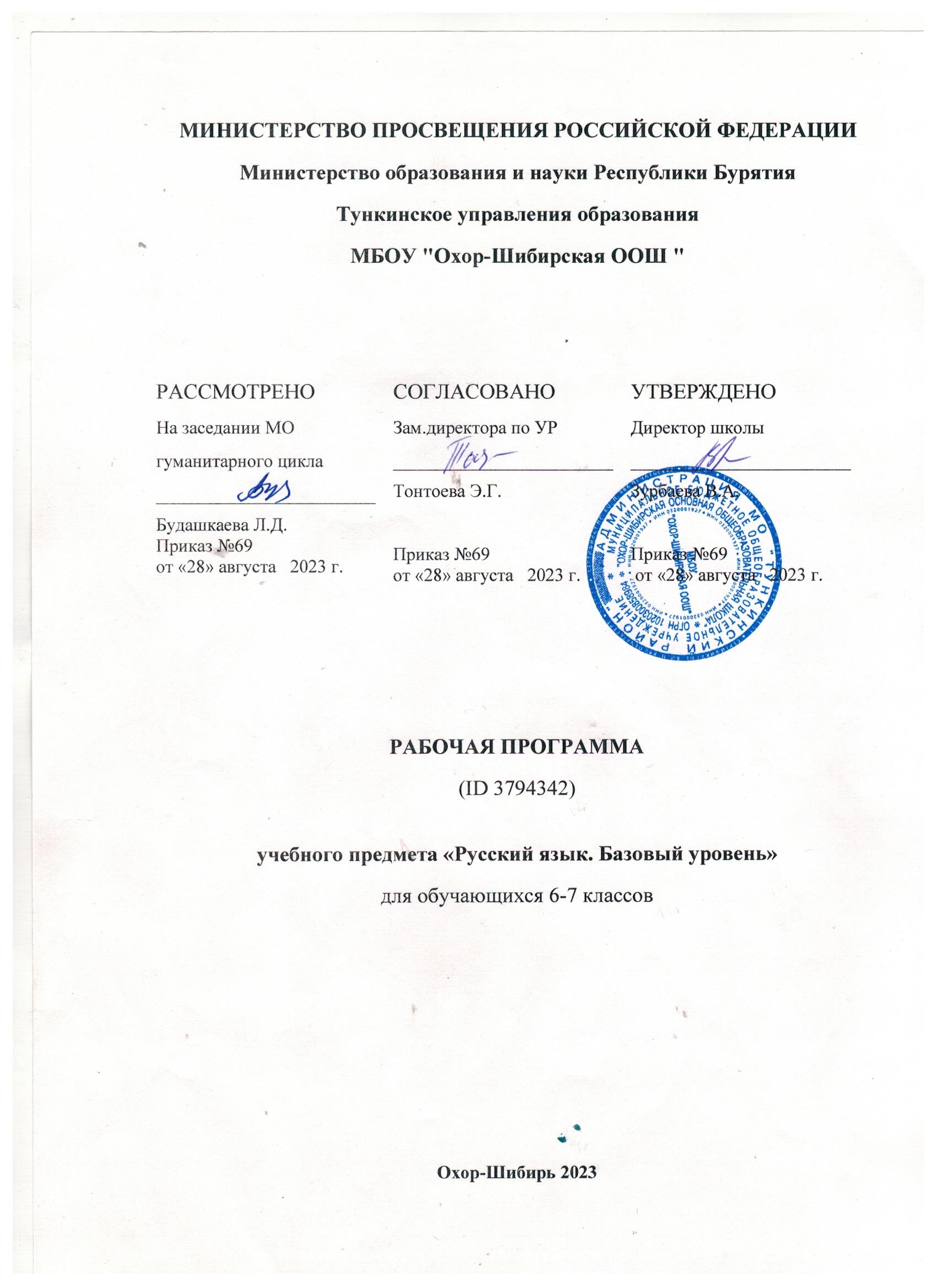 Аннотация к рабочим программам по русскому языку (6-7 классы) Рабочая программа учебного предмета «русский язык» составлена на основе: Федерального государственного образовательного стандарта основного общего образования; примерной основной образовательной программы основного общего образования; авторской программы по «русскому языку» для 6-7 классов (авторы Т.А.Ладыженская, М.Т.Баранов, Л.А.Тростенцова). Данная программа обеспечивается линией учебно-методических комплектов по русскому языку для 6-7 классов под редакцией Т.А.Ладыженская, М.Т.Баранов, Л.А.Тростенцова, выпускаемой издательством «Просвещение». Цель изучения предмета «русский язык»: Целями изучения русского языка по программам основного общего образования являются: -овладение русским языком как инструментом личностного развития, инструментом формирования социальных взаимоотношений, инструментом преобразования мира; -овладение знаниями о русском языке, его устройстве и закономерностях функционирования, о стилистических ресурсах русского языка; практическое овладение нормами русского литературного языка и речевого этикета; обогащение активного и потенциального словарного запаса и использование в собственной речевой практике разнообразных грамматических средств; совершенствование орфографической и пунктуационной грамотности; воспитание стремления к речевому самосо- вершенствованию; -совершенствование речевой деятельности, коммуникативных умений, обеспечивающих эффективное взаимодействие с окружающими людьми в ситуациях формального и неформального межличностного и межкультурного общения; овладение русским языком как средством получения различной информации, в том числе знаний по разным учебным предметам; совершенствование мыслительной деятельности, развитие универсальных интеллектуальных умений сравнения, анализа, синтеза, абстрагирования, обобщения, классификации, установления определённых закономерностей и правил, конкретизации и т п в процессе изучения русского языка; развитие функциональной грамотности: умений осуществлять информационный поиск, извлекать и преобразовывать необходимую информацию, интерпретировать, понимать и использовать тексты разных форматов (сплошной, несплошной текст, инфографика и другие); освоение стратегий и тактик информационно-смысловой переработки текста, овладение способами понимания текста, его назначения, общего смысла, коммуникативного намерения автора; логической структуры, роли языковых средств. Данная цель решает следующие образовательные задачи: - воспитание духовно богатой, нравственно ориентированной личности с развитым чувством самосознания и общероссийского гражданского сознания, человека, любящего свою родину, знающего и уважающего родной язык, сознательно относящегося к нему как явлению культуры, осмысляющего родной язык как основное средство общения, средство получения знаний; - овладение системой знаний, языковыми и речевыми умениями и навыками, развитие готовности и способности к речевому взаимодействию и взаимопониманию, потребности в речевом самосовершенствовании, овладение важнейшими общеучебными умениями; - освоение знаний об устройстве языковой системы и закономерностях ее функционирования, развитие способности опознавать, анализировать, сопоставлять, классифицировать и оценивать языковые факты, расширение объема используемых в речи грамматических средств, совершенствование орфографической и пунктуационной грамотности, обогащения активного и потенциального словарного запаса, развитие умений стилистически корректного использования лексики и фразеологии русского языка; - развитие интеллектуальных и творческих способностей обучающихся, развитие речевой культуры учащихся, овладение правилами использования языка в разных ситуациях общения, нормами речевого этикета, осознание эстетической ценности родного языка; - совершенствование коммуникативных способностей, формирование готовности к сотрудничеству, созидательной деятельности, умение вести диалог, искать и находить содержательные компромиссы. Практические (ПРЕДМЕТНЫЕ) задачи русского языка в школе – реализация идеи интегрированного обучения языку и речи, предполагающего формирование лингвистической и коммуникативной компетенций. Учебный предмет «русский язык» входит в предметную область «русский язык и литература», является обязательным для изучения в 5-9 классах и на его изучение отводится 272 часа: в 6 классе – 170 часа (5 часов в неделю), в 7 классе – 102 часов (3 часа в неделю).Материал курса русский язык по классам располагается следующим образом: В 6 классе. Язык и речь. Текст. Функциональные разновидности языка. Лексикология и фразеология. Словообразование. Морфология (Имя существительное. Имя прилагательное. Числительное. Местоимение. Глагол.) В 7 классе Язык и речь. Текст. Функциональные разновидности языка. Морфология и Орфография ( Причастие. Деепричастие. Наречие. Слова категории состояния)Предусмотрены следующие виды контроля: входной и итоговый.ПОЯСНИТЕЛЬНАЯ ЗАПИСКАПрограмма по русскому языку на уровне основного общего образования подготовлена на основе ФГОС ООО, ФОП ООО, Концепции преподавания русского языка и литературы в Российской Федерации (утверждена распоряжением Правительства Российской Федерации от 9 апреля 2016 г № 637-р), федеральной рабочей программы воспитания, с учётом распределённых по классам проверяемых требований к результатам освоения основной образовательной программы основного общего образования. Пояснительная записка отражает общие цели и задачи изучения русского языка, место в структуре учебного плана, а также подходы к отбору содержания и определению планируемых результатов.Содержание обучения раскрывает содержательные линии, которые предлагаются для обязательного изучения в каждом классе на уровне основного общего образования. Планируемые результаты освоения программы по русскому языку включают личностные, метапредметные результаты за весь период обучения на уровне основного общего образования, а также предметные достижения обучающегося за каждый год обучения.ОБЩАЯ ХАРАКТЕРИСТИКА УЧЕБНОГО ПРЕДМЕТА «РУССКИЙ ЯЗЫК»Русский язык – государственный язык Российской Федерации, язык межнационального общения народов России, национальный язык русского народа. Как государственный язык и язык межнационального общения русский язык является средством коммуникации всех народов Российской Федерации, основой их социально-экономической, культурной и духовной консолидации.Высокая функциональная значимость русского языка и выполнение им функций государственного языка и языка межнационального общения важны для каждого жителя России, независимо от места его проживания и этнической принадлежности Знание русского языка и владение им в разных формах его существования и функциональных разновидностях, понимание его стилистических особенностей и выразительных возможностей, умение правильно и эффективно использовать русский язык в различных сферах и ситуациях общения определяют успешность социализации личности и возможности её самореализации в различных жизненно важных для человека областях.Русский язык, выполняя свои базовые функции общения и выражения мысли, обеспечивает межличностное и социальное взаимодействие людей, участвует в формировании сознания, самосознания и мировоззрения личности, является важнейшим средством хранения и передачи информации, культурных традиций, истории русского и других народов России.Обучение русскому языку направлено на совершенствование нравственной и коммуникативной культуры обучающегося, развитие его интеллектуальных и творческих способностей, мышления, памяти и воображения, навыков самостоятельной учебной деятельности, самообразования.Содержание по русскому языку ориентировано также на развитие функциональной грамотности как интегративного умения человека читать, понимать тексты, использовать информацию текстов разных форматов, оценивать её, размышлять о ней, чтобы достигать своих целей, расширять свои знания и возможности, участвовать в социальной жизни. ЦЕЛИ ИЗУЧЕНИЯ УЧЕБНОГО ПРЕДМЕТА «РУССКИЙ ЯЗЫК»Изучение русского языка направлено на достижение следующих целей: осознание и проявление общероссийской гражданственности, патриотизма, уважения к русскому языку как государственному языку Российской Федерации и языку межнационального общения; проявление сознательного отношения к языку как к общероссийской ценности, форме выражения и хранения духовного богатства русского и других народов России, как к средству общения и получения знаний в разных сферах человеческой деятельности; проявление уважения к общероссийской и русской культуре, к культуре и языкам всех народов Российской Федерации;овладение русским языком как инструментом личностного развития, инструментом формирования социальных взаимоотношений, инструментом преобразования мира;овладение знаниями о русском языке, его устройстве и закономерностях функционирования, о стилистических ресурсах русского языка; практическое овладение нормами русского литературного языка и речевого этикета; обогащение активного и потенциального словарного запаса и использование в собственной речевой практике разнообразных грамматических средств; совершенствование орфографической и пунктуационной грамотности; воспитание стремления к речевому самосовершенствованию; совершенствование речевой деятельности, коммуникативных умений, обеспечивающих эффективное взаимодействие с окружающими людьми в ситуациях формального и неформального межличностного и межкультурного общения; овладение русским языком как средством получения различной информации, в том числе знаний по разным учебным предметам; совершенствование мыслительной деятельности, развитие универсальных интеллектуальных умений сравнения, анализа, синтеза, абстрагирования, обобщения, классификации, установления определённых закономерностей и правил, конкретизации в процессе изучения русского языка;развитие функциональной грамотности в части формирования умений осуществлять информационный поиск, извлекать и преобразовывать необходимую информацию, интерпретировать, понимать и использовать тексты разных форматов (сплошной, несплошной текст, инфографика и другие); осваивать стратегии и тактик информационно-смысловой переработки текста, способы понимания текста, его назначения, общего смысла, коммуникативного намерения автора; логической структуры, роли языковых средств.МЕСТО УЧЕБНОГО ПРЕДМЕТА «РУССКИЙ ЯЗЫК» В УЧЕБНОМ ПЛАНЕВ соответствии с ФГОС ООО учебный предмет «Русский язык» входит в предметную область «Русский язык и литература» и является обязательным для изучения. Общее число часов, отведенных на изучение русского языка, составляет 544 часов: в 5 классе – 170 часов (5 часов в неделю), в 6 классе – 170 часа (5 часов в неделю), в 7 классе – 102 часов (3 часа в неделю), в 9 классе – 102 часа (3 часа в неделю).ПЛАНИРУЕМЫЕ ОБРАЗОВАТЕЛЬНЫЕ РЕЗУЛЬТАТЫЛИЧНОСТНЫЕ РЕЗУЛЬТАТЫЛичностные результаты освоения программы по русскому языку на уровне основного общего образования достигаются в единстве учебной и воспитательной деятельности в соответствии с традиционными российскими социокультурными и духовно-нравственными ценностями, принятыми в обществе правилами и нормами поведения и способствуют процессам самопознания, самовоспитания и саморазвития, формирования внутренней позиции личности.В результате изучения русского языка на уровне основного общего образования у обучающегося будут сформированы следующие личностные результаты:1) гражданского воспитания:готовность к выполнению обязанностей гражданина и реализации его прав, уважение прав, свобод и законных интересов других людей, активное участие в жизни семьи, образовательной организации, местного сообщества, родного края, страны, в том числе в сопоставлении с ситуациями, отражёнными в литературных произведениях, написанных на русском языке;неприятие любых форм экстремизма, дискриминации; понимание роли различных социальных институтов в жизни человека;представление об основных правах, свободах и обязанностях гражданина, социальных нормах и правилах межличностных отношений в поликультурном и многоконфессиональном обществе, формируемое в том числе на основе примеров из литературных произведений, написанных на русском языке;готовность к разнообразной совместной деятельности, стремление к взаимопониманию и взаимопомощи, активное участие в школьном самоуправлении;готовность к участию в гуманитарной деятельности (помощь людям, нуждающимся в ней; волонтёрство);2) патриотического воспитания:осознание российской гражданской идентичности в поликультурном и многоконфессиональном обществе, понимание роли русского языка как государственного языка Российской Федерации и языка межнационального общения народов России, проявление интереса к познанию русского языка, к истории и культуре Российской Федерации, культуре своего края, народов России, ценностное отношение к русскому языку, к достижениям своей Родины – России, к науке, искусству, боевым подвигам и трудовым достижениям народа, в том числе отражённым в художественных произведениях, уважение к символам России, государственным праздникам, историческому и природному наследию и памятникам, традициям разных народов, проживающих в родной стране;3) духовно-нравственного воспитания:ориентация на моральные ценности и нормы в ситуациях нравственного выбора, готовность оценивать своё поведение, в том числе речевое, и поступки,а также поведение и поступки других людей с позиции нравственных и правовых норм с учётом осознания последствий поступков; активное неприятие асоциальных поступков, свобода и ответственность личности в условиях индивидуального и общественного пространства;4) эстетического воспитания:восприимчивость к разным видам искусства, традициям и творчеству своего и других народов, понимание эмоционального воздействия искусства, осознание важности художественной культуры как средства коммуникации и самовыражения;осознание важности русского языка как средства коммуникации и самовыражения; понимание ценности отечественного и мирового искусства, роли этнических культурных традиций и народного творчества, стремление к самовыражению в разных видах искусства;5) физического воспитания, формирования культуры здоровья и эмоционального благополучия:осознание ценности жизни с опорой на собственный жизненный и читательский опыт, ответственное отношение к своему здоровью и установка на здоровый образ жизни (здоровое питание, соблюдение гигиенических правил, рациональный режим занятий и отдыха, регулярная физическая активность);осознание последствий и неприятие вредных привычек (употребление алкоголя, наркотиков, курение) и иных форм вреда для физического и психического здоровья, соблюдение правил безопасности, в том числе навыки безопасного поведения в информационно-коммуникационной сети «Интернет» в процессе школьного языкового образования;способность адаптироваться к стрессовым ситуациям и меняющимся социальным, информационным и природным условиям, в том числе осмысляя собственный опыт и выстраивая дальнейшие цели;умение принимать себя и других, не осуждая;умение осознавать своё эмоциональное состояние и эмоциональное состояние других, использовать адекватные языковые средства для выражения своего состояния, в том числе опираясь на примеры из литературных произведений, написанных на русском языке, сформированность навыков рефлексии, признание своего права на ошибку и такого же права другого человека;6) трудового воспитания:установка на активное участие в решении практических задач (в рамках семьи, школы, города, края) технологической и социальной направленности, способность инициировать, планировать и самостоятельно выполнять такого рода деятельность;интерес к практическому изучению профессий и труда различного рода, в том числе на основе применения изучаемого предметного знания и ознакомления с деятельностью филологов, журналистов, писателей, уважение к труду и результатам трудовой деятельности, осознанный выбор и построение индивидуальной траектории образования и жизненных планов с учётом личных и общественных интересов и потребностей;умение рассказать о своих планах на будущее;7) экологического воспитания:ориентация на применение знаний из области социальных и естественных наук для решения задач в области окружающей среды, планирования поступков и оценки их возможных последствий для окружающей среды, умение точно, логично выражать свою точку зрения на экологические проблемы;повышение уровня экологической культуры, осознание глобального характера экологических проблем и путей их решения, активное неприятие действий, приносящих вред окружающей среде, в том числе сформированное при знакомстве с литературными произведениями, поднимающими экологические проблемы, осознание своей роли как гражданина и потребителя в условиях взаимосвязи природной, технологической и социальной сред, готовность к участию в практической деятельности экологической направленности;8) ценности научного познания:ориентация в деятельности на современную систему научных представлений об основных закономерностях развития человека, природы и общества, взаимосвязях человека с природной и социальной средой, закономерностях развития языка, овладение языковой и читательской культурой, навыками чтения как средства познания мира, овладение основными навыками исследовательской деятельности, установка на осмысление опыта, наблюдений, поступков и стремление совершенствовать пути достижения индивидуального и коллективного благополучия;9) адаптации обучающегося к изменяющимся условиям социальной и природной среды:освоение обучающимися социального опыта, основных социальных ролей, норм и правил общественного поведения, форм социальной жизни в группах и сообществах, включая семью, группы, сформированные по профессиональной деятельности, а также в рамках социального взаимодействия с людьми из другой культурной среды;потребность во взаимодействии в условиях неопределённости, открытость опыту и знаниям других, потребность в действии в условиях неопределённости, в повышении уровня своей компетентности через практическую деятельность, в том числе умение учиться у других людей, получать в совместной деятельности новые знания, навыки и компетенции из опыта других, необходимость в формировании новых знаний, умений связывать образы, формулировать идеи, понятия, гипотезы об объектах и явлениях, в том числе ранее неизвестных, осознание дефицита собственных знаний и компетенций, планирование своего развития, умение оперировать основными понятиями, терминами и представлениями в области концепции устойчивого развития, анализировать и выявлять взаимосвязь природы, общества и экономики, оценивать свои действия с учётом влияния на окружающую среду, достижения целей и преодоления вызовов, возможных глобальных последствий;способность осознавать стрессовую ситуацию, оценивать происходящие изменения и их последствия, опираясь на жизненный, речевой и читательский опыт, воспринимать стрессовую ситуацию как вызов, требующий контрмер; оценивать ситуацию стресса, корректировать принимаемые решения и действия; формулировать и оценивать риски и последствия, формировать опыт, уметь находить позитивное в сложившейся ситуации, быть готовым действовать в отсутствие гарантий успеха.МЕТАПРЕДМЕТНЫЕ РЕЗУЛЬТАТЫВ результате изучения русского языка на уровне основного общего образования у обучающегося будут сформированы следующие метапредметные результаты: познавательные универсальные учебные действия, коммуникативные универсальные учебные действия, регулятивные универсальные учебные действия, совместная деятельность.У обучающегося будут сформированы следующие базовые логические действия как часть познавательных универсальных учебных действий:выявлять и характеризовать существенные признаки языковых единиц, языковых явлений и процессов;устанавливать существенный признак классификации языковых единиц (явлений), основания для обобщения и сравнения, критерии проводимого анализа, классифицировать языковые единицы по существенному признаку;выявлять закономерности и противоречия в рассматриваемых фактах, данных и наблюдениях, предлагать критерии для выявления закономерностей и противоречий;выявлять дефицит информации текста, необходимой для решения поставленной учебной задачи;выявлять причинно-следственные связи при изучении языковых процессов, делать выводы с использованием дедуктивных и индуктивных умозаключений, умозаключений по аналогии, формулировать гипотезы о взаимосвязях;самостоятельно выбирать способ решения учебной задачи при работе с разными типами текстов, разными единицами языка, сравнивая варианты решения и выбирая оптимальный вариант с учётом самостоятельно выделенных критериев.У обучающегося будут сформированы следующие базовые исследовательские действия как часть познавательных универсальных учебных действий:использовать вопросы как исследовательский инструмент познания в языковом образовании;формулировать вопросы, фиксирующие несоответствие между реальным и желательным состоянием ситуации, и самостоятельно устанавливать искомое и данное;формировать гипотезу об истинности собственных суждений и суждений других, аргументировать свою позицию, мнение;составлять алгоритм действий и использовать его для решения учебных задач;проводить по самостоятельно составленному плану небольшое исследование по установлению особенностей языковых единиц, процессов, причинно-следственных связей и зависимостей объектов между собой;оценивать на применимость и достоверность информацию, полученную в ходе лингвистического исследования (эксперимента);самостоятельно формулировать обобщения и выводы по результатам проведённого наблюдения, исследования, владеть инструментами оценки достоверности полученных выводов и обобщений;прогнозировать возможное дальнейшее развитие процессов, событийи их последствия в аналогичных или сходных ситуациях, а также выдвигать предположения об их развитии в новых условиях и контекстах.У обучающегося будут сформированы следующие умения работать с информацией как часть познавательных универсальных учебных действий:применять различные методы, инструменты и запросы при поиске и отборе информации с учётом предложенной учебной задачи и заданных критериев;выбирать, анализировать, интерпретировать, обобщать и систематизировать информацию, представленную в текстах, таблицах, схемах;использовать различные виды аудирования и чтения для оценки текста с точки зрения достоверности и применимости содержащейся в нём информации и усвоения необходимой информации с целью решения учебных задач;использовать смысловое чтение для извлечения, обобщения и систематизации информации из одного или нескольких источников с учётом поставленных целей;находить сходные аргументы (подтверждающие или опровергающие одну и ту же идею, версию) в различных информационных источниках;самостоятельно выбирать оптимальную форму представления информации (текст, презентация, таблица, схема) и иллюстрировать решаемые задачи несложными схемами, диаграммами, иной графикой и их комбинациями в зависимости от коммуникативной установки;оценивать надёжность информации по критериям, предложенным учителем или сформулированным самостоятельно;эффективно запоминать и систематизировать информацию.У обучающегося будут сформированы следующие умения общения как часть коммуникативных универсальных учебных действий:воспринимать и формулировать суждения, выражать эмоции в соответствии с условиями и целями общения; выражать себя (свою точку зрения) в диалогах и дискуссиях, в устной монологической речи и в письменных текстах;распознавать невербальные средства общения, понимать значение социальных знаков;знать и распознавать предпосылки конфликтных ситуаций и смягчать конфликты, вести переговоры;понимать намерения других, проявлять уважительное отношение к собеседнику и в корректной форме формулировать свои возражения;в ходе диалога (дискуссии) задавать вопросы по существу обсуждаемой темы и высказывать идеи, нацеленные на решение задачи и поддержание благожелательности общения;сопоставлять свои суждения с суждениями других участников диалога, обнаруживать различие и сходство позиций;публично представлять результаты проведённого языкового анализа, выполненного лингвистического эксперимента, исследования, проекта;самостоятельно выбирать формат выступления с учётом цели презентации и особенностей аудитории и в соответствии с ним составлять устные и письменные тексты с использованием иллюстративного материала.У обучающегося будут сформированы следующие умения самоорганизации как части регулятивных универсальных учебных действий:выявлять проблемы для решения в учебных и жизненных ситуациях;ориентироваться в различных подходах к принятию решений (индивидуальное, принятие решения в группе, принятие решения группой);самостоятельно составлять алгоритм решения задачи (или его часть), выбирать способ решения учебной задачи с учётом имеющихся ресурсов и собственных возможностей, аргументировать предлагаемые варианты решений;самостоятельно составлять план действий, вносить необходимые коррективы в ходе его реализации;делать выбор и брать ответственность за решение.У обучающегося будут сформированы следующие умения самоконтроля, эмоционального интеллекта как части регулятивных универсальных учебных действий:владеть разными способами самоконтроля (в том числе речевого), самомотивации и рефлексии;давать адекватную оценку учебной ситуации и предлагать план её изменения;предвидеть трудности, которые могут возникнуть при решении учебной задачи, и адаптировать решение к меняющимся обстоятельствам;объяснять причины достижения (недостижения) результата деятельности; понимать причины коммуникативных неудач и уметь предупреждать их, давать оценку приобретённому речевому опыту и корректировать собственную речь с учётом целей и условий общения; оценивать соответствие результата цели и условиям общения;развивать способность управлять собственными эмоциями и эмоциями других;выявлять и анализировать причины эмоций; понимать мотивы и намерения другого человека, анализируя речевую ситуацию; регулировать способ выражения собственных эмоций;осознанно относиться к другому человеку и его мнению;признавать своё и чужое право на ошибку;принимать себя и других, не осуждая;проявлять открытость;осознавать невозможность контролировать всё вокруг.У обучающегося будут сформированы следующие умения совместной деятельности:понимать и использовать преимущества командной и индивидуальной работы при решении конкретной проблемы, обосновывать необходимость применения групповых форм взаимодействия при решении поставленной задачи;принимать цель совместной деятельности, коллективно строить действия по её достижению: распределять роли, договариваться, обсуждать процесс и результат совместной работы;уметь обобщать мнения нескольких людей, проявлять готовность руководить, выполнять поручения, подчиняться;планировать организацию совместной работы, определять свою роль (с учётом предпочтений и возможностей всех участников взаимодействия), распределять задачи между членами команды, участвовать в групповых формах работы (обсуждения, обмен мнениями, «мозговой штурм» и другие);выполнять свою часть работы, достигать качественный результат по своему направлению и координировать свои действия с действиями других членов команды;оценивать качество своего вклада в общий продукт по критериям, самостоятельно сформулированным участниками взаимодействия, сравнивать результаты с исходной задачей и вклад каждого члена команды в достижение результатов, разделять сферу ответственности и проявлять готовность к представлению отчёта перед группой.ПРЕДМЕТНЫЕ РЕЗУЛЬТАТЫ6 КЛАССОбщие сведения о языкеХарактеризовать функции русского языка как государственного языка Российской Федерации и языка межнационального общения, приводить примеры использования русского языка как государственного языка Российской Федерации и как языка межнационального общения (в рамках изученного).Иметь представление о русском литературном языке.Язык и речьСоздавать устные монологические высказывания объёмом не менее 6 предложений на основе жизненных наблюдений, чтения научно-учебной, художественной и научно-популярной литературы (монолог-описание, монолог-повествование, монолог-рассуждение); выступать с сообщением на лингвистическую тему.Участвовать в диалоге (побуждение к действию, обмен мнениями) объёмом не менее 4 реплик.Владеть различными видами аудирования: выборочным, ознакомительным, детальным – научно-учебных и художественных текстов различных функционально-смысловых типов речи.Владеть различными видами чтения: просмотровым, ознакомительным, изучающим, поисковым.Устно пересказывать прочитанный или прослушанный текст объёмом не менее 110 слов.Понимать содержание прослушанных и прочитанных научно-учебных и художественных текстов различных функционально-смысловых типов речи объёмом не менее 180 слов: устно и письменно формулировать тему и главную мысль текста, вопросы по содержанию текста и отвечать на них; подробно и сжато передавать в устной и письменной форме содержание прочитанных научно-учебных и художественных текстов различных функционально-смысловых типов речи (для подробного изложения объём исходного текста должен составлять не менее 160 слов; для сжатого изложения – не менее 165 слов).Осуществлять выбор лексических средств в соответствии с речевой ситуацией; пользоваться словарями иностранных слов, устаревших слов; оценивать свою и чужую речь с точки зрения точного, уместного и выразительного словоупотребления; использовать толковые словари.Соблюдать в устной речи и на письме нормы современного русского литературного языка, в том числе во время списывания текста объёмом 100–110 слов; словарного диктанта объёмом 20–25 слов; диктанта на основе связного текста объёмом 100–110 слов, составленного с учётом ранее изученных правил правописания (в том числе содержащего изученные в течение второго года обучения орфограммы, пунктограммы и слова с непроверяемыми написаниями); соблюдать в устной речи и на письме правила речевого этикета.ТекстАнализировать текст с точки зрения его соответствия основным признакам; с точки зрения его принадлежности к функционально-смысловому типу речи.Характеризовать тексты различных функционально-смысловых типов речи; характеризовать особенности описания как типа речи (описание внешности человека, помещения, природы, местности, действий).Выявлять средства связи предложений в тексте, в том числе притяжательные и указательные местоимения, видо-временную соотнесённость глагольных форм.Применять знания о функционально-смысловых типах речи при выполнении анализа различных видов и в речевой практике; использовать знание основных признаков текста в практике создания собственного текста.Проводить смысловой анализ текста, его композиционных особенностей, определять количество микротем и абзацев.Создавать тексты различных функционально-смысловых типов речи (повествование, описание внешности человека, помещения, природы, местности, действий) с опорой на жизненный и читательский опыт; произведение искусства (в том числе сочинения-миниатюры объёмом 5 и более предложений; классные сочинения объёмом не менее 100 слов с учётом функциональной разновидности и жанра сочинения, характера темы).Владеть умениями информационной переработки текста: составлять план прочитанного текста (простой, сложный; назывной, вопросный) с целью дальнейшего воспроизведения содержания текста в устной и письменной форме; выделять главную и второстепенную информацию в прослушанном и прочитанном тексте; извлекать информацию из различных источников, в том числе из лингвистических словарей и справочной литературы, и использовать её в учебной деятельности.Представлять сообщение на заданную тему в виде презентации.Представлять содержание прослушанного или прочитанного научно-учебного текста в виде таблицы, схемы; представлять содержание таблицы, схемы в виде текста.Редактировать собственные тексты с опорой на знание норм современного русского литературного языка.Функциональные разновидности языкаХарактеризовать особенности официально-делового стиля речи, научного стиля речи; перечислять требования к составлению словарной статьи и научного сообщения; анализировать тексты разных функциональных разновидностей языка и жанров (рассказ; заявление, расписка; словарная статья, научное сообщение).Применять знания об официально-деловом и научном стиле при выполнении языкового анализа различных видов и в речевой практике.СИСТЕМА ЯЗЫКАЛексикология. Культура речиРазличать слова с точки зрения их происхождения: исконно русские и заимствованные слова; различать слова с точки зрения их принадлежности к активному или пассивному запасу: неологизмы, устаревшие слова (историзмы и архаизмы); различать слова с точки зрения сферы их употребления: общеупотребительные слова и слова ограниченной сферы употребления (диалектизмы, термины, профессионализмы, жаргонизмы); определять стилистическую окраску слова. Проводить лексический анализ слов.Распознавать эпитеты, метафоры, олицетворения; понимать их основное коммуникативное назначение в художественном тексте и использовать в речи с целью повышения её богатства и выразительности.Распознавать в тексте фразеологизмы, уметь определять их значения; характеризовать ситуацию употребления фразеологизма.Осуществлять выбор лексических средств в соответствии с речевой ситуацией; пользоваться словарями иностранных слов, устаревших слов; оценивать свою и чужую речь с точки зрения точного, уместного и выразительного словоупотребления; использовать толковые словари.Словообразование. Культура речи. ОрфографияРаспознавать формообразующие и словообразующие морфемы в слове; выделять производящую основу.Определять способы словообразования (приставочный, суффиксальный, приставочно-суффиксальный, бессуффиксный, сложение, переход из одной части речи в другую); проводить морфемный и словообразовательный анализ слов; применять знания по морфемике и словообразованию при выполнении языкового анализа различных видов.Соблюдать нормы словообразования имён прилагательных. Распознавать изученные орфограммы; проводить орфографический анализ слов; применять знания по орфографии в практике правописания.Соблюдать правила правописания сложных и сложносокращённых слов; правила правописания корня -кас- – -кос- с чередованием а // о, гласных в приставках пре- и при-.Морфология. Культура речи. ОрфографияХарактеризовать особенности словообразования имён существительных.Соблюдать правила слитного и дефисного написания пол- и полу- со словами.Соблюдать нормы произношения, постановки ударения (в рамках изученного), словоизменения имён существительных.Различать качественные, относительные и притяжательные имена прилагательные, степени сравнения качественных имён прилагательных.Соблюдать нормы словообразования имён прилагательных; нормы произношения имён прилагательных, нормы ударения (в рамках изученного); соблюдать правила правописания н и нн в именах прилагательных, суффиксов -к- и -ск- имён прилагательных, сложных имён прилагательных.Распознавать числительные; определять общее грамматическое значение имени числительного; различать разряды имён числительных по значению, по строению.Уметь склонять числительные и характеризовать особенности склонения, словообразования и синтаксических функций числительных; характеризовать роль имён числительных в речи.Правильно употреблять собирательные имена числительные; соблюдать правила правописания имён числительных, в том числе написание ь в именах числительных; написание двойных согласных; слитное, раздельное, дефисное написание числительных; правила правописания окончаний числительных.Распознавать местоимения; определять общее грамматическое значение; различать разряды местоимений; уметь склонять местоимения; характеризовать особенности их склонения, словообразования, синтаксических функций, роли в речи.Правильно употреблять местоимения в соответствии с требованиями русского речевого этикета, в том числе местоимения 3-го лица в соответствии со смыслом предшествующего текста (устранение двусмысленности, неточности); соблюдать правила правописания местоимений с не и ни, слитного, раздельного и дефисного написания местоимений.Распознавать переходные и непереходные глаголы; разноспрягаемые глаголы; определять наклонение глагола, значение глаголов в изъявительном, условном и повелительном наклонении; различать безличные и личные глаголы; использовать личные глаголы в безличном значении.Соблюдать правила правописания ь в формах глагола повелительного наклонения.Проводить морфологический анализ имён прилагательных, имён числительных, местоимений, глаголов; применять знания по морфологии при выполнении языкового анализа различных видов и в речевой практике.Проводить фонетический анализ слов; использовать знания по фонетике и графике в практике произношения и правописания слов.Распознавать изученные орфограммы; проводить орфографический анализ слов; применять знания по орфографии в практике правописания.Проводить синтаксический анализ словосочетаний, синтаксический и пунктуационный анализ предложений (в рамках изученного), применять знания по синтаксису и пунктуации при выполнении языкового анализа различных видов и в речевой практике.7 КЛАССОбщие сведения о языкеИметь представление о языке как развивающемся явлении.Осознавать взаимосвязь языка, культуры и истории народа (приводить примеры).Язык и речь Создавать устные монологические высказывания объёмом не менее 7 предложений на основе наблюдений, личных впечатлений, чтения научно-учебной, художественной и научно- популярной литературы (монолог-описание, монолог-рассуждение, монолог-повествование); выступать с научным сообщением.Участвовать в диалоге на лингвистические темы (в рамках изученного) и темы на основе жизненных наблюдений объёмом не менее 5 реплик.Владеть различными видами диалога: диалог – запрос информации, диалог – сообщение информации.Владеть различными видами аудирования (выборочное, ознакомительное, детальное) публицистических текстов различных функционально-смысловых типов речи.Владеть различными видами чтения: просмотровым, ознакомительным, изучающим, поисковым.Устно пересказывать прослушанный или прочитанный текст объёмом не менее 120 слов.Понимать содержание прослушанных и прочитанных публицистических текстов (рассуждение-доказательство, рассуждение-объяснение, рассуждение-размышление) объёмом не менее 230 слов: устно и письменно формулировать тему и главную мысль текста; формулировать вопросы по содержанию текста и отвечать на них; подробно, сжато и выборочно передавать в устной и письменной форме содержание прослушанных публицистических текстов (для подробного изложения объём исходного текста должен составлять не менее 180 слов; для сжатого и выборочного изложения – не менее 200 слов).Осуществлять адекватный выбор языковых средств для создания высказывания в соответствии с целью, темой и коммуникативным замыслом.Соблюдать в устной речи и на письме нормы современного русского литературного языка, в том числе во время списывания текста объёмом 110–120 слов; словарного диктанта объёмом 25–30 слов; диктанта на основе связного текста объёмом 110–120 слов, составленного с учётом ранее изученных правил правописания (в том числе содержащего изученные в течение третьего года обучения орфограммы, пунктограммы и слова с непроверяемыми написаниями); соблюдать на письме правила речевого этикета.ТекстАнализировать текст с точки зрения его соответствия основным признакам; выявлять его структуру, особенности абзацного членения, языковые средства выразительности в тексте: фонетические (звукопись), словообразовательные, лексические.Проводить смысловой анализ текста, его композиционных особенностей, определять количество микротем и абзацев.Выявлять лексические и грамматические средства связи предложений и частей текста.Создавать тексты различных функционально-смысловых типов речи с опорой на жизненный и читательский опыт; на произведения искусства (в том числе сочинения-миниатюры объёмом 6 и более предложений; классные сочинения объёмом не менее 150 слов с учётом стиля и жанра сочинения, характера темы).Владеть умениями информационной переработки текста: составлять план прочитанного текста (простой, сложный; назывной, вопросный, тезисный) с целью дальнейшего воспроизведения содержания текста в устной и письменной форме; выделять главную и второстепенную информацию в тексте; передавать содержание текста с изменением лица рассказчика; использовать способы информационной переработки текста; извлекать информацию из различных источников, в том числе из лингвистических словарей и справочной литературы, и использовать её в учебной деятельности.Представлять сообщение на заданную тему в виде презентации.Представлять содержание научно-учебного текста в виде таблицы, схемы; представлять содержание таблицы, схемы в виде текста.Редактировать тексты: сопоставлять исходный и отредактированный тексты; редактировать собственные тексты с целью совершенствования их содержания и формы с опорой на знание норм современного русского литературного языка.Функциональные разновидности языкаХарактеризовать функциональные разновидности языка: разговорную речь и функциональные стили (научный, публицистический, официально-деловой), язык художественной литературы.Характеризовать особенности публицистического стиля (в том числе сферу употребления, функции), употребления языковых средств выразительности в текстах публицистического стиля, нормы построения текстов публицистического стиля, особенности жанров (интервью, репортаж, заметка).Создавать тексты публицистического стиля в жанре репортажа, заметки, интервью; оформлять деловые бумаги (инструкция).Владеть нормами построения текстов публицистического стиля.Характеризовать особенности официально-делового стиля (в том числе сферу употребления, функции, языковые особенности), особенности жанра инструкции.Применять знания о функциональных разновидностях языка при выполнении языкового анализа различных видов и в речевой практике.Система языкаРаспознавать изученные орфограммы; проводить орфографический анализ слов; применять знания по орфографии в практике правописания.Использовать знания по морфемике и словообразованию при выполнении языкового анализа различных видов и в практике правописания.Объяснять значения фразеологизмов, пословиц и поговорок, афоризмов, крылатых слов (на основе изученного), в том числе с использованием фразеологических словарей русского языка.Распознавать метафору, олицетворение, эпитет, гиперболу, литоту; понимать их коммуникативное назначение в художественном тексте и использовать в речи как средство выразительности.Характеризовать слово с точки зрения сферы его употребления, происхождения, активного и пассивного запаса и стилистической окраски; проводить лексический анализ слов; применять знания по лексике и фразеологии при выполнении языкового анализа различных видов и в речевой практике.Распознавать омонимию слов разных частей речи; различать лексическую и грамматическую омонимию; понимать особенности употребления омонимов в речи.Использовать грамматические словари и справочники в речевой практике.Морфология. Культура речиРаспознавать причастия и деепричастия, наречия, служебные слова (предлоги, союзы, частицы), междометия, звукоподражательные слова и проводить их морфологический анализ: определять общее грамматическое значение, морфологические признаки, синтаксические функции.ПричастиеХарактеризовать причастие как особую форму глагола, определять признаки глагола и имени прилагательного в причастии; определять синтаксические функции причастия.Распознавать причастия настоящего и прошедшего времени, действительные и страдательные причастия, различать и характеризовать полные и краткие формы страдательных причастий, склонять причастия.Проводить морфологический, орфографический анализ причастий, применять это умение в речевой практике.Составлять словосочетания с причастием в роли зависимого слова, конструировать причастные обороты.Уместно использовать причастия в речи, различать созвучные причастия и имена прилагательные (висящий — висячий, горящий — горячий). Правильно ставить ударение в некоторых формах причастий, применять правила правописания падежных окончаний и суффиксов причастий; н и нн в причастиях и отглагольных именах прилагательных, написания гласной перед суффиксом -вш- действительных причастий прошедшего времени, перед суффиксом -нн- страдательных причастий прошедшего времени, написания не с причастиями.Правильно расставлять знаки препинания в предложениях с причастным оборотом.Проводить синтаксический и пунктуационный анализ предложений с причастным оборотом (в рамках изученного).ДеепричастиеОпределять признаки глагола и наречия в деепричастии, синтаксическую функцию деепричастия.Распознавать деепричастия совершенного и несовершенного вида.Проводить морфологический, орфографический анализ деепричастий, применять это умение в речевой практике.Конструировать деепричастный оборот, определять роль деепричастия в предложении.Уместно использовать деепричастия в речи.Правильно ставить ударение в деепричастиях.Применять правила написания гласных в суффиксах деепричастий, правила слитного и раздельного написания не с деепричастиями.Правильно строить предложения с одиночными деепричастиями и деепричастными оборотами.Правильно расставлять знаки препинания в предложениях с одиночным деепричастием и деепричастным оборотом.Проводить синтаксический и пунктуационный анализ предложений с одиночным деепричастием и деепричастным оборотом (в рамках изученного).НаречиеРаспознавать наречия в речи. Определять общее грамматическое значение наречий; различать разряды наречий по значению; характеризовать особенности словообразования наречий, их синтаксических свойств, роли в речи.Проводить морфологический, орфографический анализ наречий (в рамках изученного), применять это умение в речевой практике.Соблюдать нормы образования степеней сравнения наречий, произношения наречий, постановки в них ударения.Применять правила слитного, раздельного и дефисного написания наречий; написания н и нн в наречиях на -о и -е; написания суффиксов -а и -о наречий с приставками из-, до-, с-, в-, на-, за-; употребления ь на конце наречий после шипящих; написания суффиксов наречий -о и -е после шипящих; написания е и и в приставках не- и ни- наречий; слитного и раздельного написания не с наречиями.Слова категории состоянияОпределять общее грамматическое значение, морфологические признаки слов категории состояния, характеризовать их синтаксическую функцию и роль в речи.Служебные части речиДавать общую характеристику служебных частей речи, объяснять их отличия от самостоятельных частей речи.ПредлогХарактеризовать предлог как служебную часть речи, различать производные и непроизводные предлоги, простые и составные предлоги.Употреблять предлоги в речи в соответствии с их значением и стилистическими особенностями, соблюдать нормы правописания производных предлогов.Соблюдать нормы употребления имён существительных и местоимений с предлогами, предлогов из – с, в – на в составе словосочетаний, правила правописания производных предлогов.Проводить морфологический анализ предлогов, применять это умение при выполнении языкового анализа различных видов и в речевой практике.СоюзХарактеризовать союз как служебную часть речи, различать разряды союзов по значению, по строению, объяснять роль союзов в тексте, в том числе как средств связи однородных членов предложения и частей сложного предложения.Употреблять союзы в речи в соответствии с их значением и стилистическими особенностями, соблюдать правила правописания союзов, постановки знаков препинания в сложных союзных предложениях, постановки знаков препинания в предложениях с союзом и.Проводить морфологический анализ союзов, применять это умение в речевой практике.ЧастицаХарактеризовать частицу как служебную часть речи, различать разряды частиц по значению, по составу, объяснять роль частиц в передаче различных оттенков значения в слове и тексте, в образовании форм глагола, понимать интонационные особенности предложений с частицами.Употреблять частицы в речи в соответствии с их значением и стилистической окраской; соблюдать нормы правописания частиц.Проводить морфологический анализ частиц, применять это умение в речевой практике.Междометия и звукоподражательные словаХарактеризовать междометия как особую группу слов, различать группы междометий по значению, объяснять роль междометий в речи, характеризовать особенности звукоподражательных слов и их употребление в разговорной речи, в художественной литературе.Проводить морфологический анализ междометий, применять это умение в речевой практике.Соблюдать пунктуационные правила оформления предложений с междометиями.Различать грамматические омонимы.СОДЕРЖАНИЕ УЧЕБНОГО ПРЕДМЕТА 6 КЛАССОбщие сведения о языкеРусский язык – государственный язык Российской Федерации и язык межнационального общения.Понятие о литературном языке.Язык и речьМонолог-описание, монолог-повествование, монолог-рассуждение; сообщение на лингвистическую тему.Виды диалога: побуждение к действию, обмен мнениями.ТекстСмысловой анализ текста: его композиционных особенностей, микротем и абзацев, способов и средств связи предложений в тексте; использование языковых средств выразительности (в рамках изученного).Информационная переработка текста. План текста (простой, сложный; назывной, вопросный); главная и второстепенная информация текста; пересказ текста.Описание как тип речи.Описание внешности человека.Описание помещения.Описание природы.Описание местности.Описание действий.Функциональные разновидности языкаОфициально-деловой стиль. Заявление. Расписка. Научный стиль. Словарная статья. Научное сообщение.СИСТЕМА ЯЗЫКАЛексикология. Культура речиЛексика русского языка с точки зрения её происхождения: исконно русские и заимствованные слова.Лексика русского языка с точки зрения принадлежности к активному и пассивному запасу: неологизмы, устаревшие слова (историзмы и архаизмы).Лексика русского языка с точки зрения сферы употребления: общеупотребительная лексика и лексика ограниченного употребления (диалектизмы, термины, профессионализмы, жаргонизмы).Стилистические пласты лексики: стилистически нейтральная, высокая и сниженная лексика.Лексический анализ слов.Фразеологизмы. Их признаки и значение.Употребление лексических средств в соответствии с ситуацией общения.Оценка своей и чужой речи с точки зрения точного, уместного и выразительного словоупотребления.Эпитеты, метафоры, олицетворения.Лексические словари.Словообразование. Культура речи. ОрфографияФормообразующие и словообразующие морфемы.Производящая основа.Основные способы образования слов в русском языке (приставочный, суффиксальный, приставочно-суффиксальный, бессуффиксный, сложение, переход из одной части речи в другую).Понятие об этимологии (общее представление).Морфемный и словообразовательный анализ слов.Правописание сложных и сложносокращённых слов.Правописание корня -кас- – -кос- с чередованием а // о, гласных в приставках пре- и при-.Орфографический анализ слов (в рамках изученного).Морфология. Культура речи. ОрфографияИмя существительноеОсобенности словообразования.Нормы произношения имён существительных, нормы постановки ударения (в рамках изученного).Нормы словоизменения имён существительных.Морфологический анализ имён существительных.Правила слитного и дефисного написания пол- и полу- со словами.Орфографический анализ имён существительных (в рамках изученного).Имя прилагательноеКачественные, относительные и притяжательные имена прилагательные.Степени сравнения качественных имён прилагательных.Словообразование имён прилагательных.Морфологический анализ имён прилагательных.Правописание н и нн в именах прилагательных.Правописание суффиксов -к- и -ск- имён прилагательных.Правописание сложных имён прилагательных.Нормы произношения имён прилагательных, нормы ударения (в рамках изученного).Орфографический анализ имени прилагательного (в рамках изученного).Имя числительноеОбщее грамматическое значение имени числительного. Синтаксические функции имён числительных.Разряды имён числительных по значению: количественные (целые, дробные, собирательные), порядковые числительные.Разряды имён числительных по строению: простые, сложные, составные числительные.Словообразование имён числительных.Склонение количественных и порядковых имён числительных.Правильное образование форм имён числительных.Правильное употребление собирательных имён числительных.Морфологический анализ имён числительных.Правила правописания имён числительных: написание ь в именах числительных; написание двойных согласных; слитное, раздельное, дефисное написание числительных; правила правописания окончаний числительных.Орфографический анализ имён числительных (в рамках изученного).МестоимениеОбщее грамматическое значение местоимения. Синтаксические функции местоимений.Разряды местоимений: личные, возвратное, вопросительные, относительные, указательные, притяжательные, неопределённые, отрицательные, определительные.Склонение местоимений.Словообразование местоимений.Морфологический анализ местоимений.Употребление местоимений в соответствии с требованиями русского речевого этикета, в том числе местоимения 3-го лица в соответствии со смыслом предшествующего текста (устранение двусмысленности, неточности); притяжательные и указательные местоимения как средства связи предложений в тексте.Правила правописания местоимений: правописание местоимений с не и ни; слитное, раздельное и дефисное написание местоимений.Орфографический анализ местоимений (в рамках изученного).ГлаголПереходные и непереходные глаголы.Разноспрягаемые глаголы.Безличные глаголы. Использование личных глаголов в безличном значении.Изъявительное, условное и повелительное наклонения глагола.Нормы ударения в глагольных формах (в рамках изученного).Нормы словоизменения глаголов.Видо-временная соотнесённость глагольных форм в тексте.Морфологический анализ глаголов.Использование ь как показателя грамматической формы в повелительном наклонении глагола.Орфографический анализ глаголов (в рамках изученного).7 КЛАССОбщие сведения о языкеРусский язык как развивающееся явление. Взаимосвязь языка, культуры и истории народа.Язык и речь Монолог-описание, монолог-рассуждение, монолог-повествование.Виды диалога: побуждение к действию, обмен мнениями, запрос информации, сообщение информации.ТекстТекст как речевое произведение. Основные признаки текста (обобщение).Структура текста. Абзац.Информационная переработка текста: план текста (простой, сложный; назывной, вопросный, тезисный); главная и второстепенная информация текста.Способы и средства связи предложений в тексте (обобщение).Языковые средства выразительности в тексте: фонетические (звукопись), словообразовательные, лексические (обобщение).Рассуждение как функционально-смысловой тип речи.Структурные особенности текста-рассуждения.Смысловой анализ текста: его композиционных особенностей, микротем и абзацев, способов и средств связи предложений в тексте; использование языковых средств выразительности (в рамках изученного).Функциональные разновидности языкаПонятие о функциональных разновидностях языка: разговорная речь, функциональные стили (научный, публицистический, официально-деловой), язык художественной литературы.Публицистический стиль. Сфера употребления, функции, языковые особенности.Жанры публицистического стиля (репортаж, заметка, интервью).Употребление языковых средств выразительности в текстах публицистического стиля.Официально-деловой стиль. Сфера употребления, функции, языковые особенности. Инструкция.СИСТЕМА ЯЗЫКАМорфология. Культура речи. Орфография.Морфология как раздел науки о языке (обобщение).ПричастиеПричастия как особая форма глагола. Признаки глагола и имени прилагательного в причастии. Синтаксические функции причастия, роль в речи.Причастный оборот. Знаки препинания в предложениях с причастным оборотом.Действительные и страдательные причастия.Полные и краткие формы страдательных причастий.Причастия настоящего и прошедшего времени. Склонение причастий. Правописание падежных окончаний причастий. Созвучные причастия и имена прилагательные (висящий — висячий, горящий — горячий). Ударение в некоторых формах причастий.Морфологический анализ причастий.Правописание гласных в суффиксах причастий. Правописание н и нн в суффиксах причастий и отглагольных имён прилагательных.Слитное и раздельное написание не с причастиями.Орфографический анализ причастий (в рамках изученного).Синтаксический и пунктуационный анализ предложений с причастным оборотом (в рамках изученного).ДеепричастиеДеепричастия как особая группа слов. форма глагола. Признаки глагола и наречия в деепричастии. Синтаксическая функция деепричастия, роль в речи.Деепричастный оборот. Знаки препинания в предложениях с одиночным деепричастием и деепричастным оборотом. Правильное построение предложений с одиночными деепричастиями и деепричастными оборотами.Деепричастия совершенного и несовершенного вида. Постановка ударения в деепричастиях.Морфологический анализ деепричастий.Правописание гласных в суффиксах деепричастий. Слитное и раздельное написание не с деепричастиями.Орфографический анализ деепричастий (в рамках изученного).Синтаксический и пунктуационный анализ предложений с деепричастным оборотом (в рамках изученного).НаречиеОбщее грамматическое значение наречий. Синтаксические свойства наречий. Роль в речи.Разряды наречий по значению. Простая и составная формы сравнительной и превосходной степеней сравнения наречий. Нормы постановки ударения в наречиях, нормы произношения наречий. Нормы образования степеней сравнения наречий.Словообразование наречий.Морфологический анализ наречий.Правописание наречий: слитное, раздельное, дефисное написание; слитное и раздельное написание не с наречиями; н и нн в наречиях на -о (-е); правописание суффиксов -а и -о наречий с приставками из-, до-, с-, в-, на-, за-; употребление ь после шипящих на конце наречий; правописание суффиксов наречий -о и -е после шипящих.Орфографический анализ наречий (в рамках изученного).Слова категории состоянияВопрос о словах категории состояния в системе частей речи.Общее грамматическое значение, морфологические признаки и синтаксическая функция слов категории состояния. Роль слов категории состояния в речи.Служебные части речиОбщая характеристика служебных частей речи. Отличие самостоятельных частей речи от служебных.ПредлогПредлог как служебная часть речи. Грамматические функции предлогов.Разряды предлогов по происхождению: предлоги производные и непроизводные. Разряды предлогов по строению: предлоги простые и составные.Морфологический анализ предлогов.Нормы употребления имён существительных и местоимений с предлогами. Правильное использование предлогов из – с, в – на. Правильное образование предложно-падежных форм с предлогами по, благодаря, согласно, вопреки, наперерез.Правописание производных предлогов.СоюзСоюз как служебная часть речи. Союз как средство связи однородных членов предложения и частей сложного предложения.Разряды союзов по строению: простые и составные. Правописание составных союзов. Разряды союзов по значению: сочинительные и подчинительные. Одиночные, двойные и повторяющиеся сочинительные союзы.Морфологический анализ союзов.Правописание союзов.Знаки препинания в сложных союзных предложениях (в рамках изученного). Знаки препинания в предложениях с союзом и, связывающим однородные члены и части сложного предложения.ЧастицаЧастица как служебная часть речи. Роль частиц в передаче различных оттенков значения в слове и тексте, в образовании форм глагола. Употребление частиц в предложении и тексте в соответствии с их значением и стилистической окраской. Интонационные особенности предложений с частицами.Разряды частиц по значению и употреблению: формообразующие, отрицательные, модальные.Морфологический анализ частиц.Смысловые различия частиц не и ни. Использование частиц не и ни в письменной речи. Различение приставки не- и частицы не. Слитное и раздельное написание не с разными частями речи (обобщение). Правописание частиц бы, ли, же с другими словами. Дефисное написание частиц -то, -таки, -ка.Междометия и звукоподражательные словаМеждометия как особая группа слов.Разряды междометий по значению (выражающие чувства, побуждающие к действию, этикетные междометия); междометия производные и непроизводные.Морфологический анализ междометий.Звукоподражательные слова.Использование междометий и звукоподражательных слов в разговорной и художественной речи как средства создания экспрессии. Интонационное и пунктуационное выделение междометий и звукоподражательных слов в предложении.Омонимия слов разных частей речи. Грамматическая омонимия. Использование грамматических омонимов в речи.6 КЛАСС  7 КЛАСС ПОУРОЧНОЕ ПЛАНИРОВАНИЕ 6 КЛАСС 7 КЛАСС УЧЕБНО-МЕТОДИЧЕСКОЕ ОБЕСПЕЧЕНИЕ ОБРАЗОВАТЕЛЬНОГО ПРОЦЕССАОБЯЗАТЕЛЬНЫЕ УЧЕБНЫЕ МАТЕРИАЛЫ ДЛЯ УЧЕНИКАБаранов М.Т., Ладыженская Т.А., Тростенцова Л.А. и другие. Русский язык (в 2 частях), 6 класс/ Акционерное общество «Издательство «Просвещение»;МЕТОДИЧЕСКИЕ МАТЕРИАЛЫ ДЛЯ УЧИТЕЛЯРабочие программы, поурочные разработки, тематические тесты, диагностические работы, диктанты и изложенияЦИФРОВЫЕ ОБРАЗОВАТЕЛЬНЫЕ РЕСУРСЫ И РЕСУРСЫ СЕТИ ИНТЕРНЕТБаранов М.Т., Ладыженская Т.А., Тростенцова Л.А. и другие. Русский язык (в 2 частях), 7 класс/ Акционерное общество «Издательство «Просвещение»;МЕТОДИЧЕСКИЕ МАТЕРИАЛЫ ДЛЯ УЧИТЕЛЯЦИФРОВЫЕ ОБРАЗОВАТЕЛЬНЫЕ РЕСУРСЫ И РЕСУРСЫ СЕТИ ИНТЕРНЕТhttps://lesson.edu.ru/lesson/c7217759-068f-4592-8b7f-eb963af5b95f№ п/п Наименование разделов и тем программы, с учетом программы воспитания Количество часовКоличество часовКоличество часовЭлектронные (цифровые) образовательные ресурсы № п/п Наименование разделов и тем программы, с учетом программы воспитания Всего Контрольные работы Практические работы Электронные (цифровые) образовательные ресурсы Раздел 1. Общие сведения о языке. Развитие чувства любви и гордости к Родине, его народу, истории, культуре;ориентация на развитие целостного, социально ориентированного взгляда на мир в его органичном единстве и разнообразии природы, народов, культур, религий;развитие этических чувств (доброжелательность, сочувствие, сопереживание, отзывчивость, совесть и др.); понимание чувств одноклассников, собеседников; сочувствовать другим людям, сопереживать (в радости, горе и др.).Раздел 1. Общие сведения о языке. Развитие чувства любви и гордости к Родине, его народу, истории, культуре;ориентация на развитие целостного, социально ориентированного взгляда на мир в его органичном единстве и разнообразии природы, народов, культур, религий;развитие этических чувств (доброжелательность, сочувствие, сопереживание, отзывчивость, совесть и др.); понимание чувств одноклассников, собеседников; сочувствовать другим людям, сопереживать (в радости, горе и др.).Раздел 1. Общие сведения о языке. Развитие чувства любви и гордости к Родине, его народу, истории, культуре;ориентация на развитие целостного, социально ориентированного взгляда на мир в его органичном единстве и разнообразии природы, народов, культур, религий;развитие этических чувств (доброжелательность, сочувствие, сопереживание, отзывчивость, совесть и др.); понимание чувств одноклассников, собеседников; сочувствовать другим людям, сопереживать (в радости, горе и др.).Раздел 1. Общие сведения о языке. Развитие чувства любви и гордости к Родине, его народу, истории, культуре;ориентация на развитие целостного, социально ориентированного взгляда на мир в его органичном единстве и разнообразии природы, народов, культур, религий;развитие этических чувств (доброжелательность, сочувствие, сопереживание, отзывчивость, совесть и др.); понимание чувств одноклассников, собеседников; сочувствовать другим людям, сопереживать (в радости, горе и др.).Раздел 1. Общие сведения о языке. Развитие чувства любви и гордости к Родине, его народу, истории, культуре;ориентация на развитие целостного, социально ориентированного взгляда на мир в его органичном единстве и разнообразии природы, народов, культур, религий;развитие этических чувств (доброжелательность, сочувствие, сопереживание, отзывчивость, совесть и др.); понимание чувств одноклассников, собеседников; сочувствовать другим людям, сопереживать (в радости, горе и др.).Раздел 1. Общие сведения о языке. Развитие чувства любви и гордости к Родине, его народу, истории, культуре;ориентация на развитие целостного, социально ориентированного взгляда на мир в его органичном единстве и разнообразии природы, народов, культур, религий;развитие этических чувств (доброжелательность, сочувствие, сопереживание, отзывчивость, совесть и др.); понимание чувств одноклассников, собеседников; сочувствовать другим людям, сопереживать (в радости, горе и др.).1.1Основные функции русского языка 2Библиотека ЦОК https://m.edsoo.ru/7f4144521.2Литературный язык 1 Библиотека ЦОК https://m.edsoo.ru/7f414452Итого по разделуИтого по разделу 3Раздел 2. Язык и речь. Усвоение гуманистических, демократических и традиционных ценностей многонационального российского общества; воспитание чувства ответственности и долга перед Родиной;Раздел 2. Язык и речь. Усвоение гуманистических, демократических и традиционных ценностей многонационального российского общества; воспитание чувства ответственности и долга перед Родиной;Раздел 2. Язык и речь. Усвоение гуманистических, демократических и традиционных ценностей многонационального российского общества; воспитание чувства ответственности и долга перед Родиной;Раздел 2. Язык и речь. Усвоение гуманистических, демократических и традиционных ценностей многонационального российского общества; воспитание чувства ответственности и долга перед Родиной;Раздел 2. Язык и речь. Усвоение гуманистических, демократических и традиционных ценностей многонационального российского общества; воспитание чувства ответственности и долга перед Родиной;Раздел 2. Язык и речь. Усвоение гуманистических, демократических и традиционных ценностей многонационального российского общества; воспитание чувства ответственности и долга перед Родиной;2.1Виды речи. Монолог и диалог. Их разновидности 4 1 Библиотека ЦОК https://m.edsoo.ru/7f414452Итого по разделуИтого по разделу 4Раздел 3. Текст. Развитие чувства любви и гордости к Родине, его народу, истории, культуре;ориентация на развитие целостного, социально ориентированного взгляда на мир в его органичном единстве и разнообразии природы, народов, культур, религий;развитие этических чувств (доброжелательность, сочувствие, сопереживание, отзывчивость, совесть и др.); понимание чувств одноклассников, собеседников; сочувствовать другим людям, сопереживать (в радости, горе и др.).Раздел 3. Текст. Развитие чувства любви и гордости к Родине, его народу, истории, культуре;ориентация на развитие целостного, социально ориентированного взгляда на мир в его органичном единстве и разнообразии природы, народов, культур, религий;развитие этических чувств (доброжелательность, сочувствие, сопереживание, отзывчивость, совесть и др.); понимание чувств одноклассников, собеседников; сочувствовать другим людям, сопереживать (в радости, горе и др.).Раздел 3. Текст. Развитие чувства любви и гордости к Родине, его народу, истории, культуре;ориентация на развитие целостного, социально ориентированного взгляда на мир в его органичном единстве и разнообразии природы, народов, культур, религий;развитие этических чувств (доброжелательность, сочувствие, сопереживание, отзывчивость, совесть и др.); понимание чувств одноклассников, собеседников; сочувствовать другим людям, сопереживать (в радости, горе и др.).Раздел 3. Текст. Развитие чувства любви и гордости к Родине, его народу, истории, культуре;ориентация на развитие целостного, социально ориентированного взгляда на мир в его органичном единстве и разнообразии природы, народов, культур, религий;развитие этических чувств (доброжелательность, сочувствие, сопереживание, отзывчивость, совесть и др.); понимание чувств одноклассников, собеседников; сочувствовать другим людям, сопереживать (в радости, горе и др.).Раздел 3. Текст. Развитие чувства любви и гордости к Родине, его народу, истории, культуре;ориентация на развитие целостного, социально ориентированного взгляда на мир в его органичном единстве и разнообразии природы, народов, культур, религий;развитие этических чувств (доброжелательность, сочувствие, сопереживание, отзывчивость, совесть и др.); понимание чувств одноклассников, собеседников; сочувствовать другим людям, сопереживать (в радости, горе и др.).Раздел 3. Текст. Развитие чувства любви и гордости к Родине, его народу, истории, культуре;ориентация на развитие целостного, социально ориентированного взгляда на мир в его органичном единстве и разнообразии природы, народов, культур, религий;развитие этических чувств (доброжелательность, сочувствие, сопереживание, отзывчивость, совесть и др.); понимание чувств одноклассников, собеседников; сочувствовать другим людям, сопереживать (в радости, горе и др.).3.1Информационная переработка текста 4 1 Библиотека ЦОК https://m.edsoo.ru/7f4144523.2Функционально-смысловые типы речи 2 1 Библиотека ЦОК https://m.edsoo.ru/7f4144523.3Виды описания. Смысловой анализ текста 2Библиотека ЦОК https://m.edsoo.ru/7f414452Итого по разделуИтого по разделу 8Раздел 4. Функциональные разновидности языка. Усвоение гуманистических, демократических и традиционных ценностей многонационального российского общества; воспитание чувства ответственности и долга перед Родиной;Раздел 4. Функциональные разновидности языка. Усвоение гуманистических, демократических и традиционных ценностей многонационального российского общества; воспитание чувства ответственности и долга перед Родиной;Раздел 4. Функциональные разновидности языка. Усвоение гуманистических, демократических и традиционных ценностей многонационального российского общества; воспитание чувства ответственности и долга перед Родиной;Раздел 4. Функциональные разновидности языка. Усвоение гуманистических, демократических и традиционных ценностей многонационального российского общества; воспитание чувства ответственности и долга перед Родиной;Раздел 4. Функциональные разновидности языка. Усвоение гуманистических, демократических и традиционных ценностей многонационального российского общества; воспитание чувства ответственности и долга перед Родиной;Раздел 4. Функциональные разновидности языка. Усвоение гуманистических, демократических и традиционных ценностей многонационального российского общества; воспитание чувства ответственности и долга перед Родиной;4.1Официально-деловой стиль. Жанры официально-делового стиля. Научный стиль. Жанры научного стиля 9 1 Библиотека ЦОК https://m.edsoo.ru/7f414452Итого по разделуИтого по разделу 9Раздел 5. Лексикология. Культура речи. Воспитание российской гражданской идентичности: патриотизма, уважения к Отечеству, прошлое и настоящее многонационального народа России; осознание своей этнической принадлежности, знание истории, языка, культуры своего народа, своего края, основ культурного наследия народов России и человечестваРаздел 5. Лексикология. Культура речи. Воспитание российской гражданской идентичности: патриотизма, уважения к Отечеству, прошлое и настоящее многонационального народа России; осознание своей этнической принадлежности, знание истории, языка, культуры своего народа, своего края, основ культурного наследия народов России и человечестваРаздел 5. Лексикология. Культура речи. Воспитание российской гражданской идентичности: патриотизма, уважения к Отечеству, прошлое и настоящее многонационального народа России; осознание своей этнической принадлежности, знание истории, языка, культуры своего народа, своего края, основ культурного наследия народов России и человечестваРаздел 5. Лексикология. Культура речи. Воспитание российской гражданской идентичности: патриотизма, уважения к Отечеству, прошлое и настоящее многонационального народа России; осознание своей этнической принадлежности, знание истории, языка, культуры своего народа, своего края, основ культурного наследия народов России и человечестваРаздел 5. Лексикология. Культура речи. Воспитание российской гражданской идентичности: патриотизма, уважения к Отечеству, прошлое и настоящее многонационального народа России; осознание своей этнической принадлежности, знание истории, языка, культуры своего народа, своего края, основ культурного наследия народов России и человечестваРаздел 5. Лексикология. Культура речи. Воспитание российской гражданской идентичности: патриотизма, уважения к Отечеству, прошлое и настоящее многонационального народа России; осознание своей этнической принадлежности, знание истории, языка, культуры своего народа, своего края, основ культурного наследия народов России и человечества5.1Группы лексики по происхождению.Активный и пассивный запас лексики 1Библиотека ЦОК https://m.edsoo.ru/7f4144525.2Лексика с точки зрения сферы употребления. Стилистическая окраска слова. Лексические средства выразительности. 15 1 Библиотека ЦОК https://m.edsoo.ru/7f4144525.3Лексический анализ слова. Фразеологизмы 2 Библиотека ЦОК https://m.edsoo.ru/7f414452Итого по разделуИтого по разделу 19Раздел 6. Словообразование. Культура речи. Орфография. Развитие чувства любви и гордости к Родине, его народу, истории, культуре;ориентация на развитие целостного, социально ориентированного взгляда на мир в его органичном единстве и разнообразии природы, народов, культур, религий;развитие этических чувств (доброжелательность, сочувствие, сопереживание, отзывчивость, совесть и др.); понимание чувств одноклассников, собеседников; сочувствовать другим людям, сопереживать (в радости, горе и др.).Раздел 6. Словообразование. Культура речи. Орфография. Развитие чувства любви и гордости к Родине, его народу, истории, культуре;ориентация на развитие целостного, социально ориентированного взгляда на мир в его органичном единстве и разнообразии природы, народов, культур, религий;развитие этических чувств (доброжелательность, сочувствие, сопереживание, отзывчивость, совесть и др.); понимание чувств одноклассников, собеседников; сочувствовать другим людям, сопереживать (в радости, горе и др.).Раздел 6. Словообразование. Культура речи. Орфография. Развитие чувства любви и гордости к Родине, его народу, истории, культуре;ориентация на развитие целостного, социально ориентированного взгляда на мир в его органичном единстве и разнообразии природы, народов, культур, религий;развитие этических чувств (доброжелательность, сочувствие, сопереживание, отзывчивость, совесть и др.); понимание чувств одноклассников, собеседников; сочувствовать другим людям, сопереживать (в радости, горе и др.).Раздел 6. Словообразование. Культура речи. Орфография. Развитие чувства любви и гордости к Родине, его народу, истории, культуре;ориентация на развитие целостного, социально ориентированного взгляда на мир в его органичном единстве и разнообразии природы, народов, культур, религий;развитие этических чувств (доброжелательность, сочувствие, сопереживание, отзывчивость, совесть и др.); понимание чувств одноклассников, собеседников; сочувствовать другим людям, сопереживать (в радости, горе и др.).Раздел 6. Словообразование. Культура речи. Орфография. Развитие чувства любви и гордости к Родине, его народу, истории, культуре;ориентация на развитие целостного, социально ориентированного взгляда на мир в его органичном единстве и разнообразии природы, народов, культур, религий;развитие этических чувств (доброжелательность, сочувствие, сопереживание, отзывчивость, совесть и др.); понимание чувств одноклассников, собеседников; сочувствовать другим людям, сопереживать (в радости, горе и др.).Раздел 6. Словообразование. Культура речи. Орфография. Развитие чувства любви и гордости к Родине, его народу, истории, культуре;ориентация на развитие целостного, социально ориентированного взгляда на мир в его органичном единстве и разнообразии природы, народов, культур, религий;развитие этических чувств (доброжелательность, сочувствие, сопереживание, отзывчивость, совесть и др.); понимание чувств одноклассников, собеседников; сочувствовать другим людям, сопереживать (в радости, горе и др.).6.1Морфемика и словообразование как разделы лингвистики 1 Библиотека ЦОК https://m.edsoo.ru/7f4144526.2Виды морфем.Основные способы образования слов в русском языке. Правописание сложных и сложносокращённых слов 4Библиотека ЦОК https://m.edsoo.ru/7f4144526.3Орфографический анализ 4 1 Библиотека ЦОК https://m.edsoo.ru/7f4144526.4Понятие об этимологии 1 Библиотека ЦОК https://m.edsoo.ru/7f4144526.5Морфемный и словообразовательный анализ слов 3  1 Библиотека ЦОК https://m.edsoo.ru/7f414452Итого по разделуИтого по разделу 13Раздел 7. Морфология. Культура речи. Орфография. Понимание нравственного содержания собственных поступков и поступков окружающих людей; ориентация в поведении на принятые моральные и этические нормы;развитие чувства прекрасного и эстетических чувств через выразительные возможности языка, анализ пейзажных зарисовок и репродукций картин и др.;ориентация на развитие навыков сотрудничества с учителем, взрослыми, сверстниками в процессе выполнения совместной деятельности на уроке и вне урока.Раздел 7. Морфология. Культура речи. Орфография. Понимание нравственного содержания собственных поступков и поступков окружающих людей; ориентация в поведении на принятые моральные и этические нормы;развитие чувства прекрасного и эстетических чувств через выразительные возможности языка, анализ пейзажных зарисовок и репродукций картин и др.;ориентация на развитие навыков сотрудничества с учителем, взрослыми, сверстниками в процессе выполнения совместной деятельности на уроке и вне урока.Раздел 7. Морфология. Культура речи. Орфография. Понимание нравственного содержания собственных поступков и поступков окружающих людей; ориентация в поведении на принятые моральные и этические нормы;развитие чувства прекрасного и эстетических чувств через выразительные возможности языка, анализ пейзажных зарисовок и репродукций картин и др.;ориентация на развитие навыков сотрудничества с учителем, взрослыми, сверстниками в процессе выполнения совместной деятельности на уроке и вне урока.Раздел 7. Морфология. Культура речи. Орфография. Понимание нравственного содержания собственных поступков и поступков окружающих людей; ориентация в поведении на принятые моральные и этические нормы;развитие чувства прекрасного и эстетических чувств через выразительные возможности языка, анализ пейзажных зарисовок и репродукций картин и др.;ориентация на развитие навыков сотрудничества с учителем, взрослыми, сверстниками в процессе выполнения совместной деятельности на уроке и вне урока.Раздел 7. Морфология. Культура речи. Орфография. Понимание нравственного содержания собственных поступков и поступков окружающих людей; ориентация в поведении на принятые моральные и этические нормы;развитие чувства прекрасного и эстетических чувств через выразительные возможности языка, анализ пейзажных зарисовок и репродукций картин и др.;ориентация на развитие навыков сотрудничества с учителем, взрослыми, сверстниками в процессе выполнения совместной деятельности на уроке и вне урока.Раздел 7. Морфология. Культура речи. Орфография. Понимание нравственного содержания собственных поступков и поступков окружающих людей; ориентация в поведении на принятые моральные и этические нормы;развитие чувства прекрасного и эстетических чувств через выразительные возможности языка, анализ пейзажных зарисовок и репродукций картин и др.;ориентация на развитие навыков сотрудничества с учителем, взрослыми, сверстниками в процессе выполнения совместной деятельности на уроке и вне урока.7.1Части речи в русском языке 2 Библиотека ЦОК https://m.edsoo.ru/7f4144527.2Имя существительное 9 1 Библиотека ЦОК https://m.edsoo.ru/7f4144527.3Имя прилагательное 15 4 Библиотека ЦОК https://m.edsoo.ru/7f4144527.4Имя числительное 17 3 Библиотека ЦОК https://m.edsoo.ru/7f4144527.5Местоимение 16 2 Библиотека ЦОК https://m.edsoo.ru/7f4144527.6Глагол 28 13 Библиотека ЦОК https://m.edsoo.ru/7f414452Итого по разделуИтого по разделу 87Повторение пройденного материалаПовторение пройденного материала 13 Библиотека ЦОК https://m.edsoo.ru/7f414452Итоговый контроль (сочинения, изложения, контрольные и проверочные работы, диктанты)Итоговый контроль (сочинения, изложения, контрольные и проверочные работы, диктанты) 14  14 Библиотека ЦОК https://m.edsoo.ru/7f414452ОБЩЕЕ КОЛИЧЕСТВО ЧАСОВ ПО ПРОГРАММЕОБЩЕЕ КОЛИЧЕСТВО ЧАСОВ ПО ПРОГРАММЕ 170 14  25№ п/п Наименование разделов и тем программы, ,с учетом программы воспитания Количество часовКоличество часовКоличество часовЭлектронные (цифровые) образовательные ресурсы № п/п Наименование разделов и тем программы, ,с учетом программы воспитания Всего Контрольные работы Практические работы Электронные (цифровые) образовательные ресурсы Раздел 1. Общие сведения о языке. Воспитание российской гражданской идентичности: патриотизма, уважения к Отечеству, прошлое и настоящее многонационального народа России; осознание своей этнической принадлежности, знание истории, языка, культуры своего народа, своего края, основ культурного наследия народов России и человечестваРаздел 1. Общие сведения о языке. Воспитание российской гражданской идентичности: патриотизма, уважения к Отечеству, прошлое и настоящее многонационального народа России; осознание своей этнической принадлежности, знание истории, языка, культуры своего народа, своего края, основ культурного наследия народов России и человечестваРаздел 1. Общие сведения о языке. Воспитание российской гражданской идентичности: патриотизма, уважения к Отечеству, прошлое и настоящее многонационального народа России; осознание своей этнической принадлежности, знание истории, языка, культуры своего народа, своего края, основ культурного наследия народов России и человечестваРаздел 1. Общие сведения о языке. Воспитание российской гражданской идентичности: патриотизма, уважения к Отечеству, прошлое и настоящее многонационального народа России; осознание своей этнической принадлежности, знание истории, языка, культуры своего народа, своего края, основ культурного наследия народов России и человечестваРаздел 1. Общие сведения о языке. Воспитание российской гражданской идентичности: патриотизма, уважения к Отечеству, прошлое и настоящее многонационального народа России; осознание своей этнической принадлежности, знание истории, языка, культуры своего народа, своего края, основ культурного наследия народов России и человечестваРаздел 1. Общие сведения о языке. Воспитание российской гражданской идентичности: патриотизма, уважения к Отечеству, прошлое и настоящее многонационального народа России; осознание своей этнической принадлежности, знание истории, языка, культуры своего народа, своего края, основ культурного наследия народов России и человечества1.1Язык как развивающееся явление 1 Библиотека ЦОК https://m.edsoo.ru/7f4159f6Итого по разделуИтого по разделу 1 Раздел 2. Язык и речь. Развитие чувства любви и гордости к Родине, его народу, истории, культуре;ориентация на развитие целостного, социально ориентированного взгляда на мир в его органичном единстве и разнообразии природы, народов, культур, религий;развитие этических чувств (доброжелательность, сочувствие, сопереживание, отзывчивость, совесть и др.); понимание чувств одноклассников, собеседников; сочувствовать другим людям, сопереживать (в радости, горе и др.).Раздел 2. Язык и речь. Развитие чувства любви и гордости к Родине, его народу, истории, культуре;ориентация на развитие целостного, социально ориентированного взгляда на мир в его органичном единстве и разнообразии природы, народов, культур, религий;развитие этических чувств (доброжелательность, сочувствие, сопереживание, отзывчивость, совесть и др.); понимание чувств одноклассников, собеседников; сочувствовать другим людям, сопереживать (в радости, горе и др.).Раздел 2. Язык и речь. Развитие чувства любви и гордости к Родине, его народу, истории, культуре;ориентация на развитие целостного, социально ориентированного взгляда на мир в его органичном единстве и разнообразии природы, народов, культур, религий;развитие этических чувств (доброжелательность, сочувствие, сопереживание, отзывчивость, совесть и др.); понимание чувств одноклассников, собеседников; сочувствовать другим людям, сопереживать (в радости, горе и др.).Раздел 2. Язык и речь. Развитие чувства любви и гордости к Родине, его народу, истории, культуре;ориентация на развитие целостного, социально ориентированного взгляда на мир в его органичном единстве и разнообразии природы, народов, культур, религий;развитие этических чувств (доброжелательность, сочувствие, сопереживание, отзывчивость, совесть и др.); понимание чувств одноклассников, собеседников; сочувствовать другим людям, сопереживать (в радости, горе и др.).Раздел 2. Язык и речь. Развитие чувства любви и гордости к Родине, его народу, истории, культуре;ориентация на развитие целостного, социально ориентированного взгляда на мир в его органичном единстве и разнообразии природы, народов, культур, религий;развитие этических чувств (доброжелательность, сочувствие, сопереживание, отзывчивость, совесть и др.); понимание чувств одноклассников, собеседников; сочувствовать другим людям, сопереживать (в радости, горе и др.).Раздел 2. Язык и речь. Развитие чувства любви и гордости к Родине, его народу, истории, культуре;ориентация на развитие целостного, социально ориентированного взгляда на мир в его органичном единстве и разнообразии природы, народов, культур, религий;развитие этических чувств (доброжелательность, сочувствие, сопереживание, отзывчивость, совесть и др.); понимание чувств одноклассников, собеседников; сочувствовать другим людям, сопереживать (в радости, горе и др.).2.1Монолог и его виды 1 Библиотека ЦОК https://m.edsoo.ru/7f4159f62.2Диалог и его виды 1 Библиотека ЦОК https://m.edsoo.ru/7f4159f6Итого по разделуИтого по разделу 2 Раздел 3. Текст. Понимание нравственного содержания собственных поступков и поступков окружающих людей; ориентация в поведении на принятые моральные и этические нормы;развитие чувства прекрасного и эстетических чувств через выразительные возможности языка, анализ пейзажных зарисовок и репродукций картин и др.;ориентация на развитие навыков сотрудничества с учителем, взрослыми, сверстниками в процессе выполнения совместной деятельности на уроке и вне урока.Раздел 3. Текст. Понимание нравственного содержания собственных поступков и поступков окружающих людей; ориентация в поведении на принятые моральные и этические нормы;развитие чувства прекрасного и эстетических чувств через выразительные возможности языка, анализ пейзажных зарисовок и репродукций картин и др.;ориентация на развитие навыков сотрудничества с учителем, взрослыми, сверстниками в процессе выполнения совместной деятельности на уроке и вне урока.Раздел 3. Текст. Понимание нравственного содержания собственных поступков и поступков окружающих людей; ориентация в поведении на принятые моральные и этические нормы;развитие чувства прекрасного и эстетических чувств через выразительные возможности языка, анализ пейзажных зарисовок и репродукций картин и др.;ориентация на развитие навыков сотрудничества с учителем, взрослыми, сверстниками в процессе выполнения совместной деятельности на уроке и вне урока.Раздел 3. Текст. Понимание нравственного содержания собственных поступков и поступков окружающих людей; ориентация в поведении на принятые моральные и этические нормы;развитие чувства прекрасного и эстетических чувств через выразительные возможности языка, анализ пейзажных зарисовок и репродукций картин и др.;ориентация на развитие навыков сотрудничества с учителем, взрослыми, сверстниками в процессе выполнения совместной деятельности на уроке и вне урока.Раздел 3. Текст. Понимание нравственного содержания собственных поступков и поступков окружающих людей; ориентация в поведении на принятые моральные и этические нормы;развитие чувства прекрасного и эстетических чувств через выразительные возможности языка, анализ пейзажных зарисовок и репродукций картин и др.;ориентация на развитие навыков сотрудничества с учителем, взрослыми, сверстниками в процессе выполнения совместной деятельности на уроке и вне урока.Раздел 3. Текст. Понимание нравственного содержания собственных поступков и поступков окружающих людей; ориентация в поведении на принятые моральные и этические нормы;развитие чувства прекрасного и эстетических чувств через выразительные возможности языка, анализ пейзажных зарисовок и репродукций картин и др.;ориентация на развитие навыков сотрудничества с учителем, взрослыми, сверстниками в процессе выполнения совместной деятельности на уроке и вне урока.3.1Основные признаки текста (повторение) 1Библиотека ЦОК https://m.edsoo.ru/7f4159f63.2Информационная переработка текста. Смысловой анализ текста 1 1 Библиотека ЦОК https://m.edsoo.ru/7f4159f63.3Функционально-смысловые типы речи. Рассуждение как функционально-смысловой тип речи 3 2 Библиотека ЦОК https://m.edsoo.ru/7f4159f6Итого по разделуИтого по разделу 5Раздел 4. Функциональные разновидности языка. Воспитание российской гражданской идентичности: патриотизма, уважения к Отечеству, прошлое и настоящее многонационального народа России; осознание своей этнической принадлежности, знание истории, языка, культуры своего народа, своего края, основ культурного наследия народов России и человечестваРаздел 4. Функциональные разновидности языка. Воспитание российской гражданской идентичности: патриотизма, уважения к Отечеству, прошлое и настоящее многонационального народа России; осознание своей этнической принадлежности, знание истории, языка, культуры своего народа, своего края, основ культурного наследия народов России и человечестваРаздел 4. Функциональные разновидности языка. Воспитание российской гражданской идентичности: патриотизма, уважения к Отечеству, прошлое и настоящее многонационального народа России; осознание своей этнической принадлежности, знание истории, языка, культуры своего народа, своего края, основ культурного наследия народов России и человечестваРаздел 4. Функциональные разновидности языка. Воспитание российской гражданской идентичности: патриотизма, уважения к Отечеству, прошлое и настоящее многонационального народа России; осознание своей этнической принадлежности, знание истории, языка, культуры своего народа, своего края, основ культурного наследия народов России и человечестваРаздел 4. Функциональные разновидности языка. Воспитание российской гражданской идентичности: патриотизма, уважения к Отечеству, прошлое и настоящее многонационального народа России; осознание своей этнической принадлежности, знание истории, языка, культуры своего народа, своего края, основ культурного наследия народов России и человечестваРаздел 4. Функциональные разновидности языка. Воспитание российской гражданской идентичности: патриотизма, уважения к Отечеству, прошлое и настоящее многонационального народа России; осознание своей этнической принадлежности, знание истории, языка, культуры своего народа, своего края, основ культурного наследия народов России и человечества4.1Публицистический стиль 3Библиотека ЦОК https://m.edsoo.ru/7f4159f64.2Официально деловой стиль 2 Библиотека ЦОК https://m.edsoo.ru/7f4159f6Итого по разделуИтого по разделу 5Раздел 5. Система языка. Морфология. Культура речи. Орфорграфия. Развитие чувства любви и гордости к Родине, его народу, истории, культуре;ориентация на развитие целостного, социально ориентированного взгляда на мир в его органичном единстве и разнообразии природы, народов, культур, религий;развитие этических чувств (доброжелательность, сочувствие, сопереживание, отзывчивость, совесть и др.); понимание чувств одноклассников, собеседников; сочувствовать другим людям, сопереживать (в радости, горе и др.).Раздел 5. Система языка. Морфология. Культура речи. Орфорграфия. Развитие чувства любви и гордости к Родине, его народу, истории, культуре;ориентация на развитие целостного, социально ориентированного взгляда на мир в его органичном единстве и разнообразии природы, народов, культур, религий;развитие этических чувств (доброжелательность, сочувствие, сопереживание, отзывчивость, совесть и др.); понимание чувств одноклассников, собеседников; сочувствовать другим людям, сопереживать (в радости, горе и др.).Раздел 5. Система языка. Морфология. Культура речи. Орфорграфия. Развитие чувства любви и гордости к Родине, его народу, истории, культуре;ориентация на развитие целостного, социально ориентированного взгляда на мир в его органичном единстве и разнообразии природы, народов, культур, религий;развитие этических чувств (доброжелательность, сочувствие, сопереживание, отзывчивость, совесть и др.); понимание чувств одноклассников, собеседников; сочувствовать другим людям, сопереживать (в радости, горе и др.).Раздел 5. Система языка. Морфология. Культура речи. Орфорграфия. Развитие чувства любви и гордости к Родине, его народу, истории, культуре;ориентация на развитие целостного, социально ориентированного взгляда на мир в его органичном единстве и разнообразии природы, народов, культур, религий;развитие этических чувств (доброжелательность, сочувствие, сопереживание, отзывчивость, совесть и др.); понимание чувств одноклассников, собеседников; сочувствовать другим людям, сопереживать (в радости, горе и др.).Раздел 5. Система языка. Морфология. Культура речи. Орфорграфия. Развитие чувства любви и гордости к Родине, его народу, истории, культуре;ориентация на развитие целостного, социально ориентированного взгляда на мир в его органичном единстве и разнообразии природы, народов, культур, религий;развитие этических чувств (доброжелательность, сочувствие, сопереживание, отзывчивость, совесть и др.); понимание чувств одноклассников, собеседников; сочувствовать другим людям, сопереживать (в радости, горе и др.).Раздел 5. Система языка. Морфология. Культура речи. Орфорграфия. Развитие чувства любви и гордости к Родине, его народу, истории, культуре;ориентация на развитие целостного, социально ориентированного взгляда на мир в его органичном единстве и разнообразии природы, народов, культур, религий;развитие этических чувств (доброжелательность, сочувствие, сопереживание, отзывчивость, совесть и др.); понимание чувств одноклассников, собеседников; сочувствовать другим людям, сопереживать (в радости, горе и др.).5.1Морфология как раздел науки о языке (обобщение) 1 Библиотека ЦОК https://m.edsoo.ru/7f4159f65.2Причастие как особая форма глагола 14 4 Библиотека ЦОК https://m.edsoo.ru/7f4159f65.3Деепричастие как особая форма глагола 11 5 Библиотека ЦОК https://m.edsoo.ru/7f4159f65.4Наречие 16 8 Библиотека ЦОК https://m.edsoo.ru/7f4159f65.5Слова категории состояния 2 Библиотека ЦОК https://m.edsoo.ru/7f4159f65.6Служебные части речи 1 Библиотека ЦОК https://m.edsoo.ru/7f4159f65.7Предлог 8 5 Библиотека ЦОК https://m.edsoo.ru/7f4159f65.8Союз 8 3 Библиотека ЦОК https://m.edsoo.ru/7f4159f65.9Частица 9  5 Библиотека ЦОК https://m.edsoo.ru/7f4159f65.10Междометия и звукоподражательные слова 3 2 Библиотека ЦОК https://m.edsoo.ru/7f4159f65.11Омонимия слов разных частей речи 2  1 Библиотека ЦОК https://m.edsoo.ru/7f4159f6Итого по разделуИтого по разделу 75Повторение пройденного материалаПовторение пройденного материала 6Библиотека ЦОК https://m.edsoo.ru/7f4159f6Итоговый контроль (сочинения, изложения, контрольные и проверочные работы, диктанты)Итоговый контроль (сочинения, изложения, контрольные и проверочные работы, диктанты) 8  9Библиотека ЦОК https://m.edsoo.ru/7f4159f6ОБЩЕЕ КОЛИЧЕСТВО ЧАСОВ ПО ПРОГРАММЕОБЩЕЕ КОЛИЧЕСТВО ЧАСОВ ПО ПРОГРАММЕ 102  9 33№ п/п Тема урока Количество часовКоличество часовКоличество часовДата изучения Электронные цифровые образовательные ресурсы № п/п Тема урока Всего Контрольные работы Практические работы Дата изучения Электронные цифровые образовательные ресурсы Русский язык — государственный язык Российской Федерации.  1 04.09.23Библиотека ЦОК https://m.edsoo.ru/fa261734Русский язык — язык межнационального общения.105.09.23Понятие о литературном языке 1 06.09.23Библиотека ЦОК https://m.edsoo.ru/fa2619f0Повторение. Смысловой, речеведческий, языковой анализ текста (повторение изученного в 5 классе) 1 07.09.23Библиотека ЦОК https://m.edsoo.ru/fa261b12Повторение. Употребление ь и ъ (повторение изученного в 5 классе) 1 08.09.23Библиотека ЦОК https://m.edsoo.ru/fa261c34Повторение. Правописание корней (повторение изученного в 5 классе) 1 11.09.23Библиотека ЦОК https://m.edsoo.ru/fa261dc4Повторение. Правописание приставок (повторение изученного в 5 классе) 1 12.09.23Библиотека ЦОК https://m.edsoo.ru/fa261ef0Повторение. Правописание суффиксов (повторение изученного в 5 классе) 1 13.09.23Библиотека ЦОК https://m.edsoo.ru/fa262030Повторение. Слитное и раздельное написание не с глаголами, существительными и прилагательными (повторение изученного в 5 классе) 1 04.09.23Библиотека ЦОК https://m.edsoo.ru/fa26215cДиктант /контрольная работа 1  1 15.09.23Библиотека ЦОК https://m.edsoo.ru/fa262288Виды речи. Монолог и диалог. Монолог-описание, монолог-повествование, монолог-рассуждение 1 18.09.23Библиотека ЦОК https://m.edsoo.ru/fa2623f0Сообщение на лингвистическую тему 1 19.09.23Библиотека ЦОК https://m.edsoo.ru/fa2627a6Виды диалога: побуждение к действию, обмен мнениями 1 20.09.23Библиотека ЦОК https://m.edsoo.ru/fa262990Монолог и диалог. Практикум 1  1 21.09.23Информационная переработка текста. Главная и второстепенная информация 1 22.09.23Библиотека ЦОК https://m.edsoo.ru/fa262af8Информационная переработка текста. Способы сокращения текста 1 25.09.23Простой и сложный план текста. Назывной и вопросный план текста 1 26.09.23Библиотека ЦОК https://m.edsoo.ru/fa263584План текста. Практикум 1  1 27.09.23Библиотека ЦОК https://m.edsoo.ru/fa2639daФункционально-смысловые типы речи (повторение). Особенности функционально-смысловых типов речи 1 28.09.23Описание признаков предметов и явлений окружающего мира. Особенности описания как типа речи 1 29.09.23Сочинение-описание (обучающее) 1 02.10.23Библиотека ЦОК https://m.edsoo.ru/fa263d22Особенности функционально-смысловых типов речи. Обобщение. Практикум 1 03.10.23Официально-деловой стиль и его жанры. Особенности официально-делового стиля. Заявление, расписка 1 04.10.23Библиотека ЦОК https://m.edsoo.ru/fa26506eНаучный стиль и его жанры. Особенности научного стиля. Научное сообщение 1 05.10.23Библиотека ЦОК https://m.edsoo.ru/fa26565eСловарная статья. Требования к составлению словарной статьи 1 06.10.23Библиотека ЦОК https://m.edsoo.ru/fa26599cПовторение и обобщение по темам "Текст", "Функциональные разновидности языка". 1 09.10.23Повторение и обобщение по темам "Текст", "Функциональные разновидности языка". Практикум 1  1 10.10.23Составление вопросного плана к тексту изложения 1 11.10.23Изложение (обучающее) 1 12.10.23Библиотека ЦОК https://m.edsoo.ru/fa2679c2Контрольная работа по темам "Текст", "Функциональные разновидности языка" 1  1 13.10.23Лексика русского языка (повторение) 1 16.10.23Библиотека ЦОК https://m.edsoo.ru/fa266108Лексические средства выразительности. Эпитет 1 17.10.23Лексические средства выразительности. Метафора 1 18.10.23Библиотека ЦОК https://m.edsoo.ru/fa2682d2Лексика русского языка с точки зрения ее происхождения. Исконно русские слова. Заимствованные слова 1 19.10.23Библиотека ЦОК https://m.edsoo.ru/fa2662f2Слова с полногласными и неполногласными сочетаниями 1 20.10.23Лексика русского языка с точки зрения её активного и пассивного словоупотребления. Архаизмы, историзмы, неологизмы 1 23.10.23Библиотека ЦОК https://m.edsoo.ru/fa26645aОбщеупотребительные слова. Диалектизмы 1 24.10.23Библиотека ЦОК https://m.edsoo.ru/fa2668c4Профессионализмы. Жаргонизмы 1 25.10.23Библиотека ЦОК https://m.edsoo.ru/fa2671e8Стилистические пласты лексики: стилистически нейтральная, высокая лексика. Разговорная лексика 1 26.10.23Библиотека ЦОК https://m.edsoo.ru/fa2676caЛексический анализ слова 1 27.10.23Библиотека ЦОК https://m.edsoo.ru/fa267b34Фразеологизмы. Их признаки и значение. Источники фразеологизмов 1 06.11.23Библиотека ЦОК https://m.edsoo.ru/fa267ca6Сочинение-описание природы и местности 1  1 07.11.23Библиотека ЦОК https://m.edsoo.ru/fa26461eФразеологизмы нейтральные и стилистически окрашенные 1 08.11.23Фразеологизмы и их роль в тексте 1 09.11.23Повторение темы "Лексикология. Культура речи" 1 10.11.23Повторение темы "Лексикология. Культура речи". Практикум 1  1 13.11.23Контрольная работа по теме "Лексикология. Культура речи" 1  1 14.11.23Библиотека ЦОК https://m.edsoo.ru/fa2687c8Работа над ошибками, анализ работы 1 15.11.23Морфемика и словообразование как разделы лингвистики (повторение) 1 16.11.23Библиотека ЦОК https://m.edsoo.ru/fa268944Основные способы образования слов в русском языке. Виды морфем 1 17.11.23Библиотека ЦОК https://m.edsoo.ru/fa2695d8Основные способы образования слов в русском языке. Сложные и сложносокращённые слова 1 20.11.23Библиотека ЦОК https://m.edsoo.ru/fa269a38Основные способы образования слов в русском языке. Сложные и сложносокращённые слова. Правописание сложных и сложносокращённых слов 1 21.11.23Библиотека ЦОК https://m.edsoo.ru/fa269d1cОрфографический анализ сложных и сложносокращённых слов 1 22.11.23Библиотека ЦОК https://m.edsoo.ru/fa26a03cПонятие об этимологии 1 23.11.23Морфемный и словообразовательный анализ слов 1 24.11.23Библиотека ЦОК https://m.edsoo.ru/fa26a320Морфемный и словообразовательный анализ слов. Практикум 1 27.11.23Правописание корня -кас- — -кос- с чередованием а//о. Практикум 1 28.11.23Правописание приставок ПРЕ/ПРИ. Практикум 1  1 29.11.23Систематизация и обобщение по теме "Словообразование. Культура речи. Орфография" 1 30.11.23Систематизация и обобщение по теме "Словообразование. Культура речи. Орфография". Практикум 1  1 01.12.23Контрольная работа по теме "Словообразование. Культура речи. Орфография" 1  1 04.12.23.Библиотека ЦОК https://m.edsoo.ru/fa26a9baРабота над ошибками, анализ работы 1 05.12.23Морфология как раздел лингвистики.  1 06.12.23Библиотека ЦОК https://m.edsoo.ru/fa26ac4eЧасти речи в русском языке. Части речи и члены предложения 1 07.12.23Имя существительное как часть речи (повторение изученного в 5 классе) 1 08.12.23Библиотека ЦОК https://m.edsoo.ru/fa26addeИмя существительное как часть речи 1 11.12.23Особенности словообразования имен существительных 1 12.12.23Библиотека ЦОК https://m.edsoo.ru/fa26af46Нормы словоизменения имен существительных в именительном падеже множественного числа 1 13.12.23.Библиотека ЦОК https://m.edsoo.ru/fa26b284Нормы словоизменения имен существительных в родительном падеже множественного числа 1 14.12.23Библиотека ЦОК https://m.edsoo.ru/fa26b3f6Нормы словоизменения сложных имен существительных с первой частью пол- 1 15.12.23Библиотека ЦОК https://m.edsoo.ru/fa26b568Правила слитного и дефисного написания пол- и полу- со словами 1 18.12.23Библиотека ЦОК https://m.edsoo.ru/fa26ba04Описание помещения (интерьера). Практикум. Сбор материала 1 19.12.23Библиотека ЦОК https://m.edsoo.ru/fa26416eПовторение темы "Имя существительное" 1 20.12.23Контрольная работа по теме "Имя существительное" 1  1 21.12.23Библиотека ЦОК https://m.edsoo.ru/fa26bb80Работа над ошибками, анализ работы 1 22.12.23Имя прилагательное как часть речи (повторение изученного в 5 классе) 1 25.12.23Библиотека ЦОК https://m.edsoo.ru/fa26bf2cИмя прилагательное как часть речи 1 26.12.23Разряды имён прилагательных по значению. Качественные прилагательные 1 27.12.23Разряды имён прилагательных по значению. Относительные прилагательные 1 28.12.23Библиотека ЦОК https://m.edsoo.ru/fa26c2e2Разряды имён прилагательных по значению. Притяжательные прилагательные 1 29.12.23Библиотека ЦОК https://m.edsoo.ru/fa26c4eaСтепени сравнения качественных имен прилагательных.  1 09.01.24Библиотека ЦОК https://m.edsoo.ru/fa26c68eСравнительная степень сравнения качественных имен прилагательных110.01.24Превосходная степень сравнения качественных имен прилагательных 1 11.01.24Библиотека ЦОК https://m.edsoo.ru/fa26c83cСжатое изложение. Смысловой анализ текста 1 12.01.24Изложение подробное/сжатое 1  1 15.01.24Морфологический анализ имен прилагательных 1 16.01.24Библиотека ЦОК https://m.edsoo.ru/fa26cb7aПравописание н и нн в именах прилагательных. Практикум 1 17.01.24Библиотека ЦОК https://m.edsoo.ru/fa26cce2Правописание суффиксов -к- и -ск- имен прилагательных 1 18.01.24Библиотека ЦОК https://m.edsoo.ru/fa26cfbcПравописание суффиксов -к- и -ск- имен прилагательных. Практикум 1  1 19.01.24Словообразование имён прилагательных. Правописание сложных имен прилагательных 1 22.01.24Библиотека ЦОК https://m.edsoo.ru/fa26d1f6Правописание сложных имен прилагательных (закрепление). Практикум 1  1 23.01.24Библиотека ЦОК https://m.edsoo.ru/fa26d336Сочинение-описание внешности человека 1  1 24.01.24Обобщение изученного по теме «Имя прилагательное». Практикум 1  1 25.01.24Библиотека ЦОК https://m.edsoo.ru/fa26d5e8Контрольная работа по теме "Имя прилагательное" 1  1 26.01.24Библиотека ЦОК https://m.edsoo.ru/fa26d70aРабота над ошибками, анализ работы 1 29.01.24Имя числительное как часть речи. Общее грамматическое значение имени числительного 1 30.01.24Библиотека ЦОК https://m.edsoo.ru/fa26d854Синтаксические функции имен числительных 1 31.01.24Библиотека ЦОК https://m.edsoo.ru/fa26d994Разряды имен числительных по строению: простые, сложные, составные 1 01.02.24Разряды имен числительных по строению: простые, сложные, составные. Практикум 1  1 02.02.24Разряды имен числительных по значению. Количественные числительные. Порядковые числительные 1 05.02.24Библиотека ЦОК https://m.edsoo.ru/fa26dac0Склонение количественных имен числительных. Склонение порядковых имен числительных 1 06.02.24Библиотека ЦОК https://m.edsoo.ru/fa26dfa2Склонение числительных. Практикум 1  1 07.02.24Разряды количественных числительных (целые, дробные, собирательные) 1 08.02.24Библиотека ЦОК https://m.edsoo.ru/fa26e25eДробные числительные, их склонение, правописание 1 09.02.24Библиотека ЦОК https://m.edsoo.ru/fa26e4c0Собирательные числительные, их склонение 1 12.02.2424Библиотека ЦОК https://m.edsoo.ru/fa26e5f6Нормы употребления собирательных числительных 1 13.02..24Библиотека ЦОК https://m.edsoo.ru/fa26e7eaНормы словообразования имен числительных 1 14.02.24Библиотека ЦОК https://m.edsoo.ru/fa26ea7eСинтаксическая роль имён числительных 1 15.02.24Библиотека ЦОК https://m.edsoo.ru/fa26ebbeСинтаксическая роль имён числительных. Практикум 1  1 16.02.24Библиотека ЦОК https://m.edsoo.ru/fa26eddaМорфологический анализ имен числительных 1 19.02.24Библиотека ЦОК https://m.edsoo.ru/fa26f03cОрфографический анализ имен числительных 1 20.02.24Библиотека ЦОК https://m.edsoo.ru/fa26f65eОбобщение изученного по теме «Имя числительное». Практикум 1 21.02.24Библиотека ЦОК https://m.edsoo.ru/fa26f780Проверочная работа по теме «Имя числительное»  1 22.02.24Библиотека ЦОК https://m.edsoo.ru/fa26f91aКонтрольная работа по теме "Имя числительное" 1  1 26.02.24Работа над ошибками, анализ работы 1 27.02.24Местоимение как часть речи 1 28.02.24Библиотека ЦОК https://m.edsoo.ru/fa26fa46Разряды местоимений 1 29.02.24Библиотека ЦОК https://m.edsoo.ru/fa26fc94Личные местоимения 1 01.03.24Сжатое изложение. Смысловой анализ 1 04.03.24Сжатое изложение (обучающее) 1 05.03.24Возвратное местоимение себя. Притяжательные местоимения 1 06.03.24Библиотека ЦОК https://m.edsoo.ru/fa26ff46Сочинение. Сбор материала 1 07.03.24Сочинение-описание картины 1  1 11.03.24Указательные местоимения. Определительные местоимения 1 12.03.24Библиотека ЦОК https://m.edsoo.ru/fa27019eВопросительно-относительные местоимения. Неопределенные местоимения 1 13.03.24Библиотека ЦОК https://m.edsoo.ru/fa270464Отрицательные местоимения. Устранение речевых ошибок 1 14.03.24Библиотека ЦОК https://m.edsoo.ru/fa2709dcМорфологический анализ местоимений 1 15.03.24Библиотека ЦОК https://m.edsoo.ru/fa270e1eПравила правописания местоимений: правописание местоимений с не и ни; слитное, раздельное и дефисное написание местоимений 1 18.03.24Правила правописания местоимений: правописание местоимений с не и ни; слитное, раздельное и дефисное написание местоимений. Практикум 1  1 19.03.24Повторение по теме "Местоимение" 1 27.03.24Практикум по теме "Местоимение" 1  1 28.03.24Библиотека ЦОК https://m.edsoo.ru/fa270f86Работа над ошибками, анализ работы 1 29.03.24Глагол как часть речи (обобщение изученного в 5 классе) 1 01.04.24Библиотека ЦОК https://m.edsoo.ru/fa271166Глагол как часть речи (обобщение изученного в 5 классе). Практикум 1  1 02.04.24Библиотека ЦОК https://m.edsoo.ru/fa2712ceСловообразование глаголов 1 03.04.24Библиотека ЦОК https://m.edsoo.ru/fa271436Сочинение. Сбор материала 1 04.04.24Сочинение на морально-этическую тему (обучающее) 1 05.04.24Переходные и непереходные глаголы 1 08.04.24Библиотека ЦОК https://m.edsoo.ru/fa2715a8Переходные и непереходные глаголы. Практикум 1  1 09.04.24Библиотека ЦОК https://m.edsoo.ru/fa271774Разноспрягаемые глаголы 1 10.04.24Библиотека ЦОК https://m.edsoo.ru/fa271d14Разноспрягаемые глаголы (закрепление). Практикум 1  1 11.04.24Библиотека ЦОК https://m.edsoo.ru/fa271ec2Безличные глаголы. Использование личных глаголов в безличном значении 1 12.04.24Библиотека ЦОК https://m.edsoo.ru/fa272020Безличные глаголы. Использование личных глаголов в безличном значении. Практикум 1  1 15.04.24Наклонение глагола. Изъявительное наклонение. Условное наклонение глагола. 1 16.04.24Библиотека ЦОК https://m.edsoo.ru/fa272354Наклонение глагола. Изъявительное наклонение. Условное наклонение глагола.Практикум 1  1 17.04.24Библиотека ЦОК https://m.edsoo.ru/fa272548Повелительное наклонение глагола. Практикум 1  1 18.04.24Библиотека ЦОК https://m.edsoo.ru/fa272d0eУпотребление наклонений. Практимум 1 19.04.24Нормы образования форм повелительного наклонения глагола  1 22.04.24Библиотека ЦОК https://m.edsoo.ru/fa273312Нормы образования форм повелительного наклонения глагола (закрепление). Практикум 1  1 23.04.24Библиотека ЦОК https://m.edsoo.ru/fa2734f2Проверочная работа по теме «Наклонения глагола» 1 24.04.24Библиотека ЦОК https://m.edsoo.ru/fa272ec6Видо-временная соотнесенность глагольных форм в тексте. Практикум 1  1 25.04.24Библиотека ЦОК https://m.edsoo.ru/fa2740c8Изложение. Смысловой анализ текста 1 26.04.24Изложение (обучающее) 1 29.04.24Морфологический анализ глагола. Практикум 1  1 30.04.24Описание действий. Сбор материала 1 02.05.24Библиотека ЦОК https://m.edsoo.ru/fa264a56Сочинение-описание действий 1  1 03.05.24Правила правописания глаголов с изученными орфограммами 1 06.05.24Библиотека ЦОК https://m.edsoo.ru/fa2748b6Правила правописания глаголов с изученными орфограммами (обобщение изученного в 6 классе) 1 07.05.24Библиотека ЦОК https://m.edsoo.ru/fa274a5aПравила правописания глаголов с изученными орфограммами (обобщение изученного в 6 классе). Практикум 1  1 08.05.24Орфографический анализ глагола. Практикум 1  1 10.05.24Контрольная работа по теме "Глагол" 1  1 13.05.24Работа над ошибками, анализ работы 1 14.05.24Повторение. Лексикология. Фразеология (повторение изученного в 6 классе) 1 15.05.24Библиотека ЦОК https://m.edsoo.ru/fa2753d8Повторение. Морфемика. Словообразование. Орфография (повторение изученного в 6 классе) 1 16.05.24Библиотека ЦОК https://m.edsoo.ru/fa275086Повторение. Морфология (повторение изученного в 6 классе) 1 17.05.24Библиотека ЦОК https://m.edsoo.ru/fa27525cПовторение. Орфография. Правописание имен существительных, имен прилагательных (повторение изученного в 6 классе) 1 20.05.24Повторение. Орфография. Правописание имен числительных, местоимений, глаголов (повторение изученного в 6 классе) 1 21.05.24Библиотека ЦОК https://m.edsoo.ru/fa275540Повторение. Текст. Анализ текста (повторение изученного в 6 классе) 1 22.05.24Итоговая контрольная работа за курс 6 класса 1  1 23.05.24Библиотека ЦОК https://m.edsoo.ru/fa2758c4Повторение. Анализ итоговой контрольной работы 1 24.05.24ОБЩЕЕ КОЛИЧЕСТВО ЧАСОВ ПО ПРОГРАММЕОБЩЕЕ КОЛИЧЕСТВО ЧАСОВ ПО ПРОГРАММЕ 170  14  25№ п/п Тема урока Количество часовКоличество часовКоличество часовДата изучения Электронные цифровые образовательные ресурсы № п/п Тема урока Всего Контрольные работы Практические работы Дата изучения Электронные цифровые образовательные ресурсы Русский язык как развивающееся явление. Взаимосвязь языка, культуры и истории народа. Повторение. Орфография. Правописание гласных в корне слова (повторение изученного в 5 - 6 классах) 1 01.09.2023Библиотека ЦОК https://m.edsoo.ru/fa275a2cПовторение. Орфография. Правописание приставок в слове (повторение изученного в 5 - 6 классах). Повторение. Морфология. Имя существительное, имя прилагательное, имя числительное. Правописание 1 05.09.2023Повторение. Морфология. Местоимение. Глагол. Правописание 1 06.09.2023Контрольная работа / диктант с грамматическим заданием 1  1 07.09.2023Монолог и его виды 1 12.09.2023Библиотека ЦОК https://m.edsoo.ru/fa27640eДиалог и его виды 1 13.09.2023Библиотека ЦОК https://m.edsoo.ru/fa27659eСочинение на лингвистическую тему 1  1 14.09.2023Текст как речевое произведение. Виды информации в тексте 1 19.09.2023Библиотека ЦОК https://m.edsoo.ru/fa2766fcТезисный план текста. Практикум 1  1 20.09.2023Рассуждение как функционально- смысловой тип речи. Практикум 1  1 21.09.2023 Библиотека ЦОК https://m.edsoo.ru/fa276c06Основные виды текста-рассуждения. Практикум 1  1 26.09.2023Сочинение-рассуждение на тему 1  1 27.09.2023Функциональные разновидности языка. Публицистический стиль 1 28.09.2023Основные жанры публицистического стиля. Практикум 1 03.10.2023Библиотека ЦОК https://m.edsoo.ru/fa277976Официально-деловой стиль 1 04.10.2023Библиотека ЦОК https://m.edsoo.ru/fa277bf6Основные жанры делового стиля. Инструкция 1 05.10.2023Библиотека ЦОК https://m.edsoo.ru/fa278042Сочинение на тему 1  1 10.10.2023Морфология как раздел науки о языке. Система частей речи в русском языке. 1 11.10.2023Библиотека ЦОК https://m.edsoo.ru/fa2781aaПонятие о причастии. Причастие как особая форма глагола. Признаки глагола и прилагательного у причастия 1 12.10.2023Библиотека ЦОК https://m.edsoo.ru/fa2782d6Причастный оборот. Знаки препинания в предложениях с причастным оборотом 1 17.10.2023Действительные и страдательные причастия 1 18.10.2023Библиотека ЦОК https://m.edsoo.ru/fa278b96Полные и краткие формы причастий. Причастия настоящего и прошедшего времени 1 19.10.2023Библиотека ЦОК https://m.edsoo.ru/fa278cc2Образование действительных причастий настоящего и прошедшего времени 1 24.10.2023Образование действительных причастий настоящего и прошедшего времени. Практикум 1  1 25.10.2023Библиотека ЦОК https://m.edsoo.ru/fa278fc4Образование страдательных причастий настоящего и прошедшего времени 1 26.10.2023Библиотека ЦОК https://m.edsoo.ru/fa2790f0Образование страдательных причастий настоящего и прошедшего времени. Практикум 1  1 07.11.2023Библиотека ЦОК https://m.edsoo.ru/fa27921cПравописание гласных перед н и нн в полных причастиях 1 08.11.2023Библиотека ЦОК https://m.edsoo.ru/fa2796b8Правописание гласных перед н и нн в полных и кратких страдательных причастиях. Практикум 1  1 09.11.2023Правописание гласных перед н и нн в полных и кратких страдательных причастиях и отглагольных прилагательных 1 14.11.2023Правописание н и нн в полных страдательных причастиях и отглагольных прилагательных 1 15.11.2023Библиотека ЦОК https://m.edsoo.ru/fa279942Правописание н и нн в кратких страдательных причастиях и кратких прилагательных. Морфологический анализ причастия 1 16.11.2023. Правописание не с причастиями. Буквы е и ё после шипящих в суффиксах страдательных причастий прошедшего времени 1 21.11.2023Библиотека ЦОК https://m.edsoo.ru/fa279564Диктант /Диктант с продолжением 1  1 22.11.2023Библиотека ЦОК https://m.edsoo.ru/fa279ffaПонятие о деепричастии. Деепричастие как особая форма глагола. Признаки глагола и наречия в деепричастии 1 23.11.2023Библиотека ЦОК https://m.edsoo.ru/fa27a11cДеепричастный оборот. Знаки препинания в предложениях с деепричастным оборотом 1 28.11.2023Библиотека ЦОК https://m.edsoo.ru/fa27a694Правописание не с деепричастиями. Практикум 1  1 29.11.2023Деепричастия совершенного и несовершенного вида. Практикум 1  1 30.11.2023Деепричастия совершенного и несовершенного вида в тексте. Подготовка к сочинению 1 05.12.2023Сочинение-описание картины 1  1 06.12.2023Морфологический анализ деепричастия 1 07.12.2023Библиотека ЦОК https://m.edsoo.ru/fa27aec8Морфологический анализ деепричастия. Практикум 1  1 12.12.2023Синтаксический и пунктуационный анализ предложений с деепричастным оборотом. Практикум 1  1 13.12.2023Библиотека ЦОК https://m.edsoo.ru/fa27abf8Повторение темы "Деепричастие как особая форма глагола". Нормы употребления деепричастий 1 14.12.2023Библиотека ЦОК https://m.edsoo.ru/fa27b792Контрольная работа по темам "Причастие" и "Деепричастие" 1  1 19.12.2023Наречие как часть речи 1 20.12.2023Библиотека ЦОК https://m.edsoo.ru/fa27b8f0Разряды наречий по значению. Практикум 1  1 21.12.2023Степени сравнения наречий. Практикум 1  1 26.12.2023Словообразование наречий. Морфологический анализ наречия 1 27.12.2023Слитное и раздельное написание не с наречиями на -о (-е). Практикум 1  1 28.12.2023Дефис между частями слова в наречиях 1 09.01.2024Библиотека ЦОК https://m.edsoo.ru/fa27cb6aСлитное и раздельное написание наречий, образованных от существительных и количественных числительных 1 10.01.2024Библиотека ЦОК https://m.edsoo.ru/fa27cd90Слитное и раздельное написание наречий, образованных от существительных и количественных числительных. Практикум 1  1 11.01.2024Одна и две буквы н в наречиях на -о (-е) 1 16.01.2024Библиотека ЦОК https://m.edsoo.ru/fa27d088Одна и две буквы н в наречиях на -о (-е). Практикум 1  1 17.01.2024Буквы о и е после шипящих на конце наречий 1 18.01.2024Библиотека ЦОК https://m.edsoo.ru/fa27d5a6Буквы о и е после шипящих на конце наречий. Практикум 1  1 23.01.2024Буквы о и а на конце наречий 1 24.01.2024Библиотека ЦОК https://m.edsoo.ru/fa27d83aБуквы о и а на конце наречий. Практикум 1  1 25.01.2024Мягкий знак после шипящих на конце наречий 1 30.01.2024Библиотека ЦОК https://m.edsoo.ru/fa27d9c0Мягкий знак после шипящих на конце наречий. Практикум 1  1 31.01.2024Повторение темы «Наречие» 1 01.02.2024Библиотека ЦОК https://m.edsoo.ru/fa27dc36Диктант с грамматическим заданием 1  1 06.02.2024Библиотека ЦОК https://m.edsoo.ru/fa27dd9eСлова категории состояния в системе частей речи 1 07.02.2024Библиотека ЦОК https://m.edsoo.ru/fa27df1aСлова категории состояния и наречия 1 08.02.2024Библиотека ЦОК https://m.edsoo.ru/fa27e262Служебные части речи в русском языке 1 13.02.2024Библиотека ЦОК https://m.edsoo.ru/fa27e5b4Предлог как часть речи 1 14.02.2024Библиотека ЦОК https://m.edsoo.ru/fa27e866Предлоги производные и непроизводные. Практикум 1  1 15.02.2024Библиотека ЦОК https://m.edsoo.ru/fa27ef3cПредлоги простые и составные. Практикум 1  1 20.02.2024Правописание предлогов. Практикум 1  1 21.02.2024Библиотека ЦОК https://m.edsoo.ru/fa27f19eУпотребление предлогов в речи. Практикум 1  1 22.02.2024Морфологический анализ предлога 1 27.02.2024Библиотека ЦОК https://m.edsoo.ru/fa27f586Повторение темы «Предлог» 1 28.02.2024Библиотека ЦОК https://m.edsoo.ru/fa27f6b2Повторение темы «Предлог». Практикум 1 29.02.2024Союз как часть речи 1 05.03.2024Библиотека ЦОК https://m.edsoo.ru/fa27f978Разряды союзов. Практикум 1  1 06.03.2024Библиотека ЦОК https://m.edsoo.ru/fa27fbd0Сочинительные союзы. Подчинительные союзы 1 07.03.2024Библиотека ЦОК https://m.edsoo.ru/fa27fd60Правописание союзов. Практикум 1  1 12.03.2024Библиотека ЦОК https://m.edsoo.ru/fa2804eaСоюзы и союзные слова. Союзы в простых и сложных предложениях 1 13.03.2024Библиотека ЦОК https://m.edsoo.ru/fba94310Морфологический анализ союза 1 14.03.2024Библиотека ЦОК https://m.edsoo.ru/fa280634Повторение темы «Союз» 1 19.03.2024Библиотека ЦОК https://m.edsoo.ru/fba948f6Повторение темы «Союз». Практикум 1  1 27.03.2024Частица как часть речи 1 28.03.2024Библиотека ЦОК https://m.edsoo.ru/fba94d6aРазряды частиц. Практикум 1  1 02.04.2024Правописание частиц 1 03.04.2024Библиотека ЦОК https://m.edsoo.ru/fba95a26Правописание частицы не. Практикум 1  1 04.04.2024Разграничение частиц не и ни 1 09.04.2024Библиотека ЦОК https://m.edsoo.ru/fba9562aРазграничение частиц не и ни. Практикум 1  1 10.04.2024Морфологический анализ частицы 1 11.04.2024Библиотека ЦОК https://m.edsoo.ru/fba95b3eПовторение темы «Частица» 1 16.04.2024Библиотека ЦОК https://m.edsoo.ru/fba95d6eПовторение темы «Частица». Практикум 1  1 17.04.2024Библиотека ЦОК https://m.edsoo.ru/fba95e86Повторение темы «Служебные части речи». Практикум 1  1 18.04.2024Междометия и звукоподражательные слова в системе частей речи 1 23.04.2024Библиотека ЦОК https://m.edsoo.ru/fba9612eМеждометия и звукоподражательные слова. Практикум 1  1 24.04.2024Библиотека ЦОК https://m.edsoo.ru/fba96516Междометия и звукоподражательные слова в разговорной и художественной речи. Практикум 1  1 25.04.2024Библиотека ЦОК https://m.edsoo.ru/fba96340Омонимия слов разных частей речи 1 30.04.2024Библиотека ЦОК https://m.edsoo.ru/fba9696cОмонимия слов разных частей речи. Практикум 1  1 02.05.2024Контрольная итоговая работа за курс 7 класса 1  1 07.05.2024Библиотека ЦОК https://m.edsoo.ru/fba97c0eПовторение. Правописание не с причастиями, деепричастиями, наречиями 1 08.05.2024Библиотека ЦОК https://m.edsoo.ru/fba9702eПовторение. Правописание н и нн в причастиях, отглагольных прилагательных, наречиях 1 14.05.2024Повторение. Слитное, раздельное, дефисное написание наречий 1 15.05.2024Повторение. Правописание служебных частей речи 1 16.05.2024Повторение. 121.05.2024ОБЩЕЕ КОЛИЧЕСТВО ЧАСОВ ПО ПРОГРАММЕОБЩЕЕ КОЛИЧЕСТВО ЧАСОВ ПО ПРОГРАММЕ 102  9 33